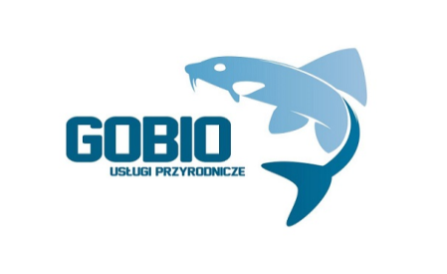 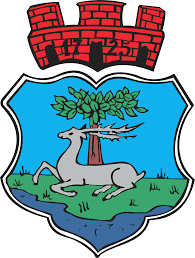 Wykaz skrótówAKPOŚK – Aktualizacja Krajowego Programu Oczyszczania Ścieków KomunalnychBEiŚ – Strategia „Bezpieczeństwo Energetyczne i Środowisko” DK - droga krajowa DP - droga powiatowa Dyrektywa Powodziowa – Dyrektywa 2007/60/WE Parlamentu Europejskiego i Rady z dnia 23 października 2007 roku w sprawie oceny ryzyka powodziowego i zarządzania nim Dyrektywa Ptasia – Dyrektywa Rady 79/409/EWG z dnia 02 kwietnia 1979 roku w sprawie ochrony dzikiego ptactwa Dyrektywa Siedliskowa – Dyrektywa Rady 92/43/EWG w dnia 21 maja 1992 roku w sprawie ochrony siedlisk przyrodniczych oraz dzikiej fauny i flory EMAS (ang. Eco - Management and Audit Scheme) – System Ekozarządzania i Audytu EOG – Europejski Obszar Gospodarczy GDDKiA - Generalna Dyrekcja Dróg Krajowych i Autostrad GFOŚiGW - Gminny Fundusz Ochrony Środowiska i Gospodarki Wodnej GIOŚ – Główny Inspektorat Ochrony Środowiska GUS - Główny Urząd Statystyczny GZWP - Główny Zbiornik Wód Podziemnych JCWP – jednolite części wód powierzchniowych JCWPd – jednolite części wód podziemnych JST – jednostka samorządu terytorialnego KPGO 2022 – Krajowy Plan Gospodarki Odpadami 2022 KZGW – Krajowy Zarząd Gospodarki Wodnej 
NFOŚiGW - Narodowy Fundusz Ochrony Środowiska i Gospodarki Wodnej 
OSO – obszary specjalnej ochrony ptaków 
OZE – Odnawialne Źródła Energii 
OZW – obszar mający znaczenie dla Wspólnoty 
PCB – polichlorowane bifenyle PEM - Promieniowanie elektromagnetyczne PEP - Polityka Ekologiczna Państwa 
PGN – Program Gospodarki Niskoemisyjnej 
PIG – Państwowy Instytut Geologiczny 
PKE – Polski Klub Ekologiczny 
PM 10 – frakcja pyłu zawieszonego o średnicach cząstek nieprzekraczających 10 mikrometrówPM 2,5 – frakcja pyłu zawieszonego o średnicach cząstek nieprzekraczających 2,5 mikrometra 
POP - Program Ochrony Powietrza PZD - Powiatowy Zarząd Dróg RDLP – Regionalna Dyrekcja Lasów Państwowych RDOŚ – Regionalna Dyrekcja Ochrony Środowiska RDW – Ramowa Dyrektywa Wodna REACH (ang. Registration, Evaluation and Authorisation of Chemicals) – Rozporządzenie Parlamentu Europejskiego i Rady (WE) nr 1907/2006 RZGW – Regionalny Zarząd Gospodarki Wodnej SOO - specjalny obszar ochrony siedlisk UE – Unia Europejska WFOŚiGW - Wojewódzki Fundusz Ochrony Środowiska i Gospodarki Wodnej WIOŚ - Wojewódzki Inspektorat Ochrony Środowiska WPGO 2020 – Wojewódzki Program Gospodarowania Odpadami do 2020ZDR – zakłady dużego ryzyka ZZR – zakłady zwiększonego ryzyka t.j. – tekst jednolityb.d. – brak danychWstępPodstawa prawna opracowaniaObowiązek wykonania Programu Ochrony Środowiska wynika z ustawy z dnia 27 kwietnia 2001 r. Prawo ochrony środowiska (t.j. Dz.U. z 2016 r., poz. 672 ze zm.). Dokument ten powinien spełniać przede wszystkim wymagania określone w art. 14, art. 17 oraz art. 18 niniejszej ustawy oraz w „Wytycznych do opracowania wojewódzkich, powiatowych i gminnych programów ochrony środowiska” wydanych przez Ministerstwo Środowiska w 2015r. Ponadto Program Ochrony Środowiska sporządzany zarówno na szczeblu gminnym, powiatowym oraz wojewódzkim jest elementem realizacji polityki ekologicznej państwa opartej na polityce UE.Cel opracowaniaNadrzędnym celem opracowania „Programu ochrony środowiska dla Gminy Ryn na lata 2017- 2020 z uwzględnieniem perspektywy na lata 2021-2024” (w skrócie POŚ) jest przeprowadzenie analizy obecnego stanu środowiska naturalnego gminy oraz określenie kierunków działań bieżących i długofalowych samorządu w zakresie ochrony środowiska. Ochrona środowiska powinna być zagadnieniem spójnym z całością działań realizowanych przez gminę. Naczelną zasadą, która powinna być przyjęta w działaniach zmierzających do zdrowego i przyjaznego środowiska jest zasada zrównoważonego rozwoju. Oznacza to taki rozwój, który zaspokaja potrzeby obecnego pokolenia, nie ograniczając możliwości realizacji potrzeb przyszłych pokoleń. Zrównoważony rozwój oznacza prowadzenie szerokiej działalności gospodarczej i społecznej przy jednoczesnym ograniczaniu lub eliminowaniu degradacji środowiska naturalnego oraz na podejmowaniu działań zmierzających do rewitalizacji zniszczonych elementów środowiska. Według założeń przedstawionych w niniejszym opracowaniu, sporządzenie Programu doprowadzi do poprawy stanu środowiska naturalnego, efektywnego zarządzania środowiskiem, zapewni skuteczne mechanizmy chroniące środowisko przed degradacją, a także stworzy warunki dla wdrożenia wymagań obowiązującego w tym zakresie prawa.Streszczenie Przedmiotem niniejszego opracowania jest Program Ochrony Środowiska Miasta i Gminy Ryn na lata 2017-2020 z uwzględnieniem perspektywy na lata 2021-2024. Zakres opracowania obejmuje:Cele ekologicznePriorytety ekologicznePoziomy celów długoterminowychRodzaj i harmonogram działań proekologicznychŚrodki niezbędne do osiągniecia celów, w tym mechanizmy prawno-ekonomiczne i środki finansoweSposób oraz forma sporządzenia Programu Ochrony Środowiska (POŚ) jest zgodna z przyjętymi „Wytycznymi do opracowania wojewódzkich, powiatowych i gminnych programów ochrony środowiska” wydany przez Ministerstwo Środowiska w 2015 roku.Według „Wytycznych” w POŚ przyjęte rozwiązania muszą uwzględniać w pierwszym rzędzie działania prowadzące do zrównoważonego gospodarowania zasobami środowiska, poprawy stanu środowiska, poprawy jakości powietrza, zapewnienie racjonalnej gospodarki odpadami i gospodarki wodno-ściekowej, przeciwdziałania zmianom klimatu i adaptacji do nich, zapobiegania klęskom żywiołowym oraz do zwiększenia bezpieczeństwa powodziowego mieszkańców. Program został napisany w sposób zwięzły i prosty, w celu łatwiejszego odbioru. Zawarte informacje, cele i zadania są spójne z dokumentami strategicznymi i programowymi. Przeprowadzono także badanie ankietowe wśród gminy Ryn, w celu wykonania analizy SWOT odnoście każdego z obszarów interwencji. Na podstawie załączników zawartych w „wytycznych…” określono opis obszarów interwencji, kierunki oraz zadania wraz z wskaźnikami oraz harmonogramem realizacji oraz ich finansowania.Program obejmuje szczegółowy opis w zakresie analizy stanu środowiska i infrastruktury na terenie Gminy Ryn. Na bazie stanu środowiska jaki został zdiagnozowany, wytyczono dla jednostki cele ekologiczne, których realizacja do roku 2024 ma spowodować polepszenie złego stany środowiska w obszarach gdzie tego potrzeba, bądź utrzymywanie dobrego poziomu tam, gdzie już na obecnym etapie jest to zapewnione przed jednostki samorządu terytorialnego.Miasto i Gmina Ryn położne jest środkowo-wschodniej części województwa warmińsko-mazurskiego. Obszar gminy jest rozwinięty pod względem rolnictwa, zarówno pod kątem produkcji roślinnej jak i zwierzęcej. W przeważającej części obszar gminy zajmowany jest przez grunty orne oraz grunty leśne, zadrzewienia iż zakrzewienia. Położenie gminy, układ skrzyżowania głównych szlaków komunikacyjnych oraz różnorodne środowisko przyrodnicze decyduje o szczególnej atrakcyjności turystycznej tego regionu. Najbardziej rozwiniętą działalnością gospodarczą jest budownictwo ora działalności związane z obsługą rynku nieruchomości.Poza ogólną charakterystyką Miasta i Gminy Ryn omówione zostały takie elementy jak:Ochrona dziedzictwa przyrodniczego w tym:Ochrona przyrody i krajobrazuOchrona lasówOchrona powierzchni ziemiOchrona zasobów kopalinZrównoważone wykorzystanie materiałów, wody i energii w tym:Wykorzystanie wód, energii i produkcja odpadówKorzystanie ze źródeł odnawialnychKształtowanie zasobów wodnych oraz ochrona przed powodzią i skutkami suszyJakość środowiska i bezpieczeństwa ekologicznegoJakość wódZanieczyszczenie powietrzaGospodarka odpadamiOddziaływanie hałasuOddziaływanie pól elektromagnetycznychNa podstawie ankiety wykonano analizę SWOT odnoście każdego obszaru interwencji. Na podstawie analizy określone zostały cele i kierunki oraz zadania. Natomiast na ich podstawie wykonano harmonogram rzeczowo-finansowy określający zadania własne samorządu opracowującego POŚ oraz zadania monitorowane.Należy zwrócić uwagę, iż kształtowanie świadomości ekologicznej społeczeństwa, biorącego aktywny udział w procesie dbania o środowisko to cenne i długoterminowe zadanie, które niejednokrotnie trzeba prowadzić na bieżąco i nieustająco. Edukacja ekologiczna jest procesem, którego głównym celem jest ukształtowanie aktywnej i odpowiedzialnej postawy mieszkańców gminy w sferze konsumpcji, a także ochrony powietrza, gospodarki wodnej oraz postępowania z odpadami. Właściwie ukierunkowana edukacja ekologiczna mieszkańców przyczyni się do zwiększenia efektywności prowadzonych działań na rzecz ekologizacji, co zapewni ograniczenia niskiej emisji, zmniejszenie ładunku zrzutu ścieków surowych do rzek i potoków a także pozyskanie większej surowców wtórnych, zmniejszenie ilości odpadów trafiających na składowisko. Realizacja zadań zaproponowanych w niniejszej aktualizacji przyczyni się do zwiększenia atrakcyjności. Gminy, polepszenia warunków życia i zdrowia mieszkańców, a także poprawy jakości walorów środowiskowych i skuteczniejszej ochrony terenów prawnie chronionych i interesujących przyrodniczo i rekreacyjnie.Ogólne dane o Gminie RynPołożenie geograficzneGmina Ryn położona jest w środkowo-wschodniej części województwa warmińsko-mazurskiego (mapa 1). Razem z gminami – Giżycko, m. Giżycki Kruklanki, Wydminy, Miłki należy do powiatu Giżyckiego. Powierzchnia gminy wg danych z Głównego Urzędu Statystycznego (GUS) w 2015r. wynosiła 205 km2. Po stronie zachodniej sąsiaduje z gminą Kętrzyn i Mrągowo, od strony południowej graniczy z gminą Mikołajki.Mapa 1. Lokalizacja gminy Ryn na tle województwa oraz powiatu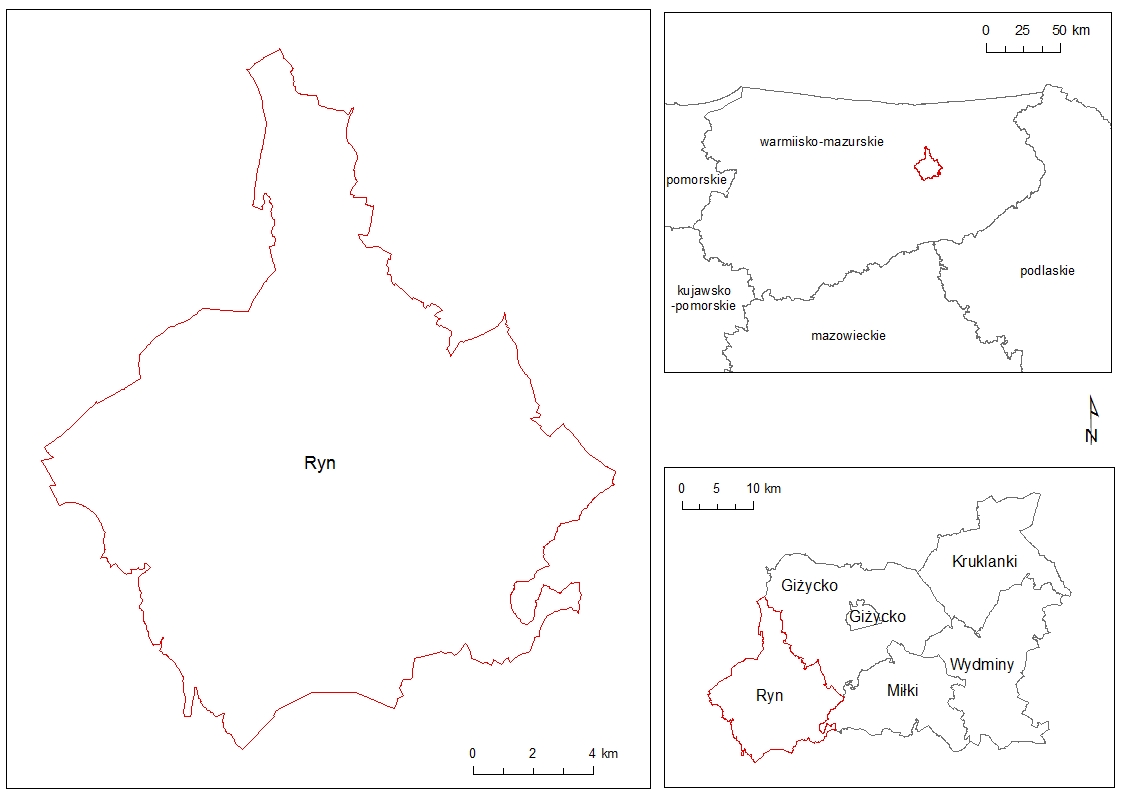 Źródło: Opracowanie własneDemografiaNa podstawie danych GUS poniżej zobrazowano jak zmieniała się w ostatnich latach struktura ludności w mieście jak i na obszarze wiejskim. W roku 2015 łączna liczba ludności wyniosła 5 846 osób, z czego 50,4 % to mężczyźni a pozostałe 49,6% dotyczy kobiet (wykres 1). W ciągu trzech lata w obszarze miasta przeważa ilość mężczyzn, natomiast kobiet jest znacznie więcej w obszarze wiejskim. Ogólnie stwierdza się brak większych różnic – spadku lub wzrostu liczby ludności w kolejnych latach. Jeśli chodzi o strukturę wiekową, największy udział mają osoby w wieku 0-19 lat (ok.20%), najmniej zaś osób w wieku 60-69 (ok.11%). Pozostałe grupy wiekowe zajmują ok. 15% każda w  ogólnej strukturze. Wykres 1. Stan ludności na obszarze gminy Ryn w latach 2013-2015Źródło: Opracowanie własne na podstawie danych GUSZ poniższego zestawienia na wykresie wynika, iż w ostatnich latach dynamicznie zmniejszyła się liczba zarejestrowanych osób bezrobotnych.Wykres 2. Liczba osób bezrobotnych zarejestrowanych na terenie gminy Ryn w latach 2010-2015Źródło: Opracowanie własne na podstawie danych GUSUżytkowanie terenuInformację dotyczące powierzchni ogólnej oraz powierzchni według kierunków wykorzystania gruntów zostały pobrane z Banku Danych Lokalnych. Jednak przez brak zaktualizowanych wartości na 2015 rok, jedynie co celów poglądowych przyjęto informację z roku 2014 roku. Zgodnie z powyższym powierzchnia ogólna gminy obejmowała 20 454 ha. Największe obszary zostały przeznaczone pod użytki rolne łącznie zajmując 11 269 ha (56,4%), w tym grunty orne zajmowały 63,8% użytków rolnych. Najmniejsza powierzchnię zajęły grunty zabudowane i zurbanizowane – zaledwie 3 % powierzchni ogólnej gminy.Tabela 1. Powierzchnia według warunków wykorzystania gruntówŹródło: Opracowanie własne na podstawie danych z GUS 2014r.Wykres 3.Struktura użytkowania gruntów na terenie gminy Ryn w 2014 r.Źródło: Opracowanie własne na podstawie danych GUSRolnictwoObszar gminy Ryn jest rozwinięty pod względem rolnictwa zarówno pod katem produkcji roślinnej jak i zwierzęcej. Z uzyskanych danych z Powszechnego Spisu Rolnego z 2010 roku na terenie całej gminy powierzchnia gospodarstw rolnych wg grup obszarowych użytków rolnych wyniosła 11 934,24 ha. Najwięcej terenów o powierzchni 15 ha i więcej (90,1% powierzchni ogólnej gospodarstw rolnych).Wykres 4. Powierzchnia gospodarstw rolnych wg grup obszarowych użytków rolnychŹródło: Opracowanie własne na podstawie danych GUSPowierzchnia zasiewów, czyli powierzchnia wszystkich upraw zasianych i zasadzonych w gospodarstwie rolnym na terenie gminy Ryn wg Powszechnego Spisu Rolnego z 2010r wyniosła 6 812,96 ha. Zboża razem zajęły 4 248,61 ha, z czego największy udział miała pszenica ozima (26% powierzchni ogólnej przeznaczonej pod zboża). Najmniejszy udział wśród zbóż miał jęczmień ozimy oraz mieszanki zbożowe ozime. Duże obszary przeznaczone były także na rzepak i rzepik (15% powierzchni ogólnej).Jeśli chodzi o pogłowie zwierząt gospodarskich wg PSR 2010 r. największa liczba dotyczyła drobiu – 26 214 sztuk, gdzie liczba gospodarstw zajmujących się tym działem wynosiła 72, 7 603 sztuki trzody chlewnej – 40 gospodarstw rolnych, 1 611 sztuk krów – 112 gospodarstw rolnych oraz 114 sztuk koni 21 gospodarstw. Siec gazowa i energetycznaW 2015 r. długość czynnej sieci gazowej ogółem wynosiła 39 154 m, z czego na obszarze wiejskich 81% długości całkowitej, a 19% na obszarze miejskim. Większość budynków wielorodzinnych i część jednorodzinnych posiada ogrzewanie gazowe. Na obszarach wiejskich oraz w części miasta Ryn, problemem są istniejące piece węglowe.. Według danych Głównego Urzędu Statystycznego w ciągu pięciu lat wzrosła ilość osób korzystających z sieci gazowej. Mimo tego, zużycie gazu rok rocznie malało, chociaż na obszarach wiejskich w roku 2014 wzrosło prawie 10-krotnie. Gaz używany jest głównie do ogrzewania mieszkań oraz wody użytkowej. Tabela 2. Ludność korzystająca z sieci gazowej w latach 2010-2015 Źródło: Opracowanie własne na podstawie danych GUSTabela 3. Zużycie gazu na terenie Miasta i Gminy Ryn w latach 2010-2015 w tys. m3Źródło: Opracowanie własne na podstawie danych GUSTabela 4. Zużycie gazu w celu ogrzewania mieszkań w latach 2010-2015 w tys. m3Źródło: Opracowanie własne na podstawie danych GUSOdnotowano 3-krotny spadek od roku 2010 w ilości gospodarstw korzystających z gazu.Tabela 5. Ilość gospodarstw korzystających z gazu w latach 2010-2015Źródło: Opracowanie własne na podstawie danych GUSWedług danych GUS spadło także zużycie energii elektrycznej w mieście Ryn.Tabela 6.Zużyci energii elektrycznej na 1 mieszkańca w mieście Ryn w latach 2010-2015Źródło: Opracowanie własne na podstawie danych GUSW oparciu o powyższe dane nie przewiduje się tendencji wzrostowej zużycia oraz ludności korzystającej z sieci gazowej oraz energii elektrycznej.Działalność gospodarczaWedług danych zebranych z GUS odnoszących się do podmiotów gospodarczych (stan na rok 2015), na terenie gminy Ryn działało 465 podmiotów gospodarczych. Największa ilość obejmowała sekcję G (72 podmioty) - Handel hurtowy i detaliczny; naprawa pojazdów samochodowych, włączając motocykle a także L (69 podmiotów) - Działalność związana z obsługą rynku nieruchomości a także sekcja F (68 podmiotów) – Budownictwo. Najmniej zaś z zakresu sekcji D - Wytwarzanie i zaopatrywanie w energię elektryczną, gaz, parę wodną, gorącą wodę i powietrze do układów klimatyzacyjnych (1 podmiot) oraz sekcji E - Dostawa wody; gospodarowanie ściekami i odpadami oraz działalność związana z rekultywacją (1 podmiot). Tabela 7. Podmioty gospodarki narodowej zarejestrowane w rejestrze REGON wg sekcji PKDSekcja A – rolnictwo, leśnictwo, łowiectwo, rybactwoSekcja B – górnictwo i wydobywanieSekcja C – przetwórstwo przemysłoweSekcja D - Wytwarzanie i zaopatrywanie w energię elektryczną, gaz, parę wodną, gorącą wodę i powietrze do układów klimatyzacyjnychSekcja E - Dostawa wody; gospodarowanie ściekami i odpadami oraz działalność związana z rekultywacjąSekcja F – BudownictwoSekcja G - Handel hurtowy i detaliczny; naprawa pojazdów samochodowych, włączając motocykleSekcja H - Transport i gospodarka magazynowaSekcja I – Działalność związana z zakwaterowaniem i usługami gastronomicznymiSekcja J –  Informacja i komunikacjaSekcja K – Działalność finansowa i ubezpieczeniowaSekcja L – Działalność związana z obsługą rynku nieruchomościSekcja M – Działalność profesjonalna, naukowa i technicznaSekcja N – Działalność w zakresie usług administrowania i działalność wspierającaSekcja O – Administracja publiczna i obrona narodowa; obowiązkowe zabezpieczenia społeczneSekcja P – EdukacjaSekcja Q – Opieka zdrowotna i pomoc społecznaSekcja R – Działalność związana z kulturą, rozrywką i rekreacjąSekcja S - Pozostała działalność usługowaSekcja T - Gospodarstwa domowe zatrudniające pracowników; gospodarstwa domowe produkujące wyroby i świadczące usługi na własne potrzebyTurystyka i rekreacjaGmina jest położona wśród atrakcyjnych malowniczych krajobrazów. Znajduje się nad dwoma jeziorami: Ryńskim i Ołów. Na terenie gminy jest wiele ciekawych miejsc o dużym znaczeniu historycznym. Główna atrakcją jest Zamek pokrzyżacki będący drugim, co do wielkości zamkiem krzyżackim w Polsce. Nad jeziorem Ryńskim znajduje się promenada wraz z przystanią Ekomarina, natomiast nad jeziorem Ołów znajduje się plaża i ścieżka spacerowo-rekreacyjna o długości 4250 m okalająca jezioro. Atrakcje turystyczne jakie można spotkać na terenie gminy Ryn to m.in.:Ścieżka spacerowo-rekreacyjna - ścieżka została zbudowana w 2011 r. Jest doskonałym miejscem zarówno pieszych, jak i rowerowych wędrówek. Można nią obejść dookoła piękne i malownicze jezioro Ołów. Grodziska to trwały element mazurskiego krajobrazu. W okolicy znajduje się ich co najmniej kilkanaście. Nie wszystkie są tak widoczne i imponujące, jak jedno z najpiękniejszych, a zarazem najbardziej charakterystycznych – grodzisko usytuowane w pobliżu wsi Jeziorko. Kopce strażnicze - spośród rożnego rodzaju umocnień obronnych występujących na Pojezierzu Mazurskim wyróżnić można niewielkie nasypy ziemne nazywane „kopcami strażniczymi”. Nie do końca znane jest ich pochodzenie.Wiatrak, wieża ciśnień i cmentarz - Stare wiatraki, to malowniczy element krajobrazu, choć niestety coraz rzadziej już spotykany. Wiatrak holenderski Rynie jest jednym z nielicznych na Mazurach. Stoi dumnie na wzgórzu, przy wjeździe od strony Olsztyna i jest jednym z najbardziej charakterystycznych symboli miasta. Ten typ wiatraka powstał w północnej Holandii w XIV w., a w XVIII w. rozpowszechnił się w Polsce. Ryński wiatrak zbudowano w 1873 r.Kanały na szlaku Wielkich Jezior Mazurskich w pobliżu Rynu - już w czasach średniowiecznych doceniano znaczenie komunikacji wodnej na mazurskich jeziorach.Młyn wodny - już w czasach krzyżackich wykorzystano fakt wyższego położenia jeziora Ołów w stosunku do jeziora Ryńskiego. Różnica poziomów wynosi aż siedem metrów na odcinku 170m. Założenia programuNiniejszy „Program Ochrony środowiska..” zgodny jest z dokumentami wyższego szczebla tj. dokumentami krajowymi, wojewódzkimi. Poniżej zostały przedstawione najważniejsze dokumenty strategiczne, z którymi Program jest spójny.Program Ochrony Środowiska powinien być tworzony w oparciu o politykę ochrony środowiska Unii Europejskiej oraz Politykę Ekologiczną Państwa. Najważniejsze przepisy międzynarodowe dotyczące tego zagadnienia zostały już ujęte w polskim prawie, pod postacią ustaw i rozporządzeń, regulujących prawne aspekty ochrony środowiska. Wiodącą zasadą Polityki Ekologicznej Państwa jest przyjęta w Konstytucji RP zasada zrównoważonego rozwoju, której istotą jest równorzędne traktowanie racji społecznych ekonomicznych i ekologicznych, co oznacza konieczność integrowania zagadnień ochrony środowiska z polityką w poszczególnych dziedzinach gospodarki.Programy ochrony środowiska pełnią szczególną rolę w systemie dokumentów realizujących wymagania zrównoważonego rozwoju, określają, priorytety ekologiczne i warunki ich osiągania. Oprócz tej konstytucyjnej zasady, w Polityce Ekologicznej zawarto również szereg innych, przetransponowanych następnie do Prawa ochrony środowiska. Są to m.in.:  zasada zapobiegania zanieczyszczeniom – każdy, kto podejmuje działalność mogącą negatywnie oddziaływać na środowisko jest zobowiązany do zapobiegania temu oddziaływaniu;  zasada przezorności – każdy, kto podejmuje działalność, której szkodliwe oddziaływanie nie jest jeszcze w pełni rozpoznane jest zobowiązany, kierując się przezornością, podjąć wszelkie możliwe środki zapobiegawcze;  zasada zanieczyszczający płaci – każdy, kto powoduje zanieczyszczenie środowiska ponosi koszty usunięcia tego zanieczyszczenia, a kto może spowodować zanieczyszczenie środowiska, ponosi koszty zapobiegania temu zanieczyszczeniu;  zasada integracji polityki ekologicznej z politykami sektorowymi – polityki, strategie, plany lub programy dotyczące w szczególności przemysłu, energetyki, transportu, telekomunikacji, gospodarki wodnej, gospodarki odpadami, gospodarki przestrzennej, leśnictwa, rolnictwa, rybołówstwa, turystyki i wykorzystywania terenu powinny uwzględniać zasady ochrony środowiska i zrównoważonego rozwoju; zasada jawności informacji o środowisku i jego ochronie – każdy ma prawo do informacji o środowisku i jego ochronie na warunkach określonych ustawą;  zasada uspołecznienia procesu decyzyjnego – każdy w przypadkach określonych w ustawie ma prawo do uczestniczenia w postępowaniu w sprawie wydania decyzji z zakresu ochrony środowiska lub przyjęcia projektu polityki, strategii, planu lub programu rozwoju i restrukturyzacji oraz projektu studium i planu zagospodarowania przestrzennego, oraz zasady zawarte w Polityce Ekologicznej.Podstawę Wspólnotowej Polityki Ochrony Środowiska stanowi VII Program Działań na Rzecz Ochrony Środowiska (7th European Action Plan, w skrócie EAP). Wskazuje on na konieczność zastosowania strategicznego podejścia do problemów środowiskowych. Takie podejście powinno wykorzystywać różne środki oraz instrumenty, aby regulować działania podejmowane przez przedsiębiorców, konsumentów, polityków i obywateli. Plan wyznacza pięć priorytetowych kierunków działań strategicznych: poprawę wdrażania istniejącego prawodawstwa, uwzględnianie zagadnień dotyczących środowiska w innych politykach, współpracę z rynkami, angażowanie obywateli i zmienianie ich zachowania, uwzględnianie zagadnień dotyczących środowiska w decyzjach w zakresie planowania i zagospodarowania przestrzennego. Polityka Ekologiczna Państwa Polityka ekologiczna państwa w latach 2009-2012 z perspektywą do roku 2016 określała cele i priorytety ekologiczne, poprzez które wskazała kierunek działań koniecznych dla zapewnienia właściwej ochrony środowiska naturalnego. Według powyższego dokumentu najważniejsze działania priorytetowe to m.in.:Uporządkowanie gospodarki odpadami w tym zamknięcie składowisk odpadów nie spełniających wymogów UE,Wprowadzenie w życie tzw. zielonych zamówień,Wzmocnienie kadry inspekcji ochrony środowiska, która usprawni ochronę środowiska i pozwoli na kontrole przestrzegania prawa,Wspieranie platform technologicznych i ekoinnowacyjności w ochronie środowiska,Przywrócenie podstawowej roli miejscowym planom zagospodarowania przestrzennego jako podstawy lokalizacji inwestycji,Opracowanie krajowej strategii ochrony gleb,Ochrona atmosfery (w tym realizacja założeń dyrektywy unijnej CAFÉ dotyczącej ograniczenia emisji pyłów).Ochrona wód (w tym redukcja o 75% ładunku azotu i fosforu w oczyszczonych ściekach komunalnych)Modernizacja systemu energetycznego,Ochrona przed hałasem (w tym sporządzenie map akustycznych dla wszystkich miast powyżej 100 tysięcy mieszkańców i opracowania programów ochrony środowiska przed hałasem),Działania związane z nadzorem nad chemikaliami dopuszczonymi na rynek.Raport z realizacji polityki ekologicznej Państwa w latach 2009-2012 z perspektywą do 2016 roku, wykonany w 2014 roku, przedstawia ocenę realizacji Polityki ekologicznej Państwa w tych latach. Określa w jakim stopniu i w jakim zakresie zostały zrealizowane priorytety, cele i kierunki działań zaplanowane w tym dokumencie. Dokument zawiera również ocenę, jaki wpływ na realizację założeń zawartych w Polityce ekologicznej Państwa miały programy współfinansowane ze środków UE oraz fundusze ekologiczne jak również analizę  zobowiązań Polski w obszarze środowiska w perspektywie 2020 roku oraz aktualnego stanu ich realizacji.W przypadku większości aspektów związanych z oczyszczaniem ścieków komunalnych w okresie 2009-2012 występowały tendencji korzystne. Szczególnie zauważalny był wzrost dynamiki procesów związanych z budową sieci kanalizacyjnych, zwiększenia liczby ich użytkowników oraz liczby oczyszczalni ścieków komunalnych. Spadla natomiast dynamika redukcji zanieczyszczeń w ściekach. Według danych GUS wynika, że w okresie wieloletnim występuje stała tendencja zniżkowa zużycia wody  z wodociągu na użytkownika.W okresie 2009-2012 nastąpił również wzrost ilości wytworzonych odpadów ogółem, a więc odwrócenie tendencji z poprzedniego czterolecia. Zaobserwowano korzystne zmiany w obszarze gromadzenia odpadów komunalnych: zmniejszenie ilości zebranych odpadów zmieszanych oraz wzrost ilości i udziału odpadów komunalnych zebranych selektywnie w ciągu roku mimo, że dynamika tego procesu była niższa w stosunku do poprzedniego czterolecia.Nastąpił nieznaczny wzrost emisji zanieczyszczeń gazowych z zakładów szczególnie uciążliwych, jednak dynamika ta była niższa niż w minionym czteroleciu. Spadla emisja SO2, NO i CO a wzrosła emisja niezorganizowana oraz emisja podtlenku azotu i CO2. Notowany jest stały spadem zanieczyszczeń pyłowych. Odnotowano wzrost zużycia energii w przeliczeniu na jednego mieszkańca. W latach 2009-2011 nastąpił prawie dwukrotny wzrost udziału energii odnawialnej. W okresie 2009-2012 nastąpił także niewielki przyrost całkowitej powierzchni obszarów chronionych, ok 0,5% w stosunku do roku 2008. Wpływ PEP 2009-2012, jako osobnego dokumentu strategicznego, na realizację kluczowych działań w obszarze ochrony środowiska był ograniczony, a istotne znaczenie miały inne dokumenty strategiczne oraz operacyjne obowiązujące na poziomie kraju oraz regionów (województw). PEP 2009-2012 miał także niewielki wpływ na kształt krajowych i regionalnych programów operacyjnych współfinansowanych ze środków UE w okresie 2007-2014, które były istotnym źródłem finansowania działań w ochronie środowiska. Natomiast kierunki określone w PEP 2009-2012 miały znaczenie w obszarach, które nie były szczegółowo definiowane w innych dokumentach strategicznych, stanowiąc m.in. wytyczną dla finansowania istotnych z punktu widzenia funkcjonowania systemu ochrony środowiska działań przez NFOŚiGW.II Polityka ekologiczna Państwa (dokument z perspektywą do 2025 roku)Wiodącą zasadą polityki ekologicznej jest zasada zrównoważonego rozwoju, uzupełniona szeregiem zasad pomocniczych i konkretyzujących, które znalazły zastosowanie w rozwiniętych demokracjach. Program stanowi realizację poniższych zasad polityki ekologicznej państwa w skali gminy, Zasady te odzwierciedlają tendencje europejskie polityki ekologicznej: zasady przezorności, wysokiego poziomu ochrony środowiska, równego dostępu do środowiska przyrodniczego, regionalizacji, uspołecznienia, „zanieczyszczający płaci”, prewencji, stosowania najlepszych dostępnych technik (BAT), subsydiarności, klauzul oraz zasada skuteczności ekologicznej i efektywności ekonomicznej.Dokument zakłada w dziedzinie przemysłu i energetyki wdrażanie metod czystszej produkcji, poprawę efektywności energetycznej, a także stosowanie alternatywnych surowców oraz alternatywnych i odnawialnych źródeł energii. Zakłada również zmniejszenie energochłonności gospodarki i wzrost wykorzystania energii ze źródeł odnawialnych. Działaniom w zakresie zmniejszenia energochłonności musi towarzyszyć kontynuowanie przedsięwzięć zmieniających sposób zaspokajania istniejących potrzeb energetycznych, przede wszystkim strukturę wykorzystania nośników energii, w kierunku dalszego zwiększania udziału energii elektrycznej w ogólnym zużyciu energii finalnej, zwiększenia udziału w produkcji energii gazu i ropy naftowej, poprawy jakości węgla i innych paliw, a także wzrostu udziału w produkcji energii elektrycznej i cieplnej energetycznych nośników odnawialnych oraz pochodzących z odpadów. Wzrost wykorzystania odnawialnych źródeł energii ułatwi przede wszystkim osiągnięcie założonych w polityce ekologicznej państwa celów w zakresie obniżenia emisji zanieczyszczeń odpowiedzialnych za zmiany klimatyczne oraz substancji zakwaszających. Wykorzystanie istniejących zasobów energii odnawialnej i zwiększenie ich potencjału będzie bowiem sprzyjać oszczędzaniu zasobów nieodnawialnej i zwiększenie ich potencjału będzie bowiem sprzyjać oszczędzaniu zasobów nieodnawialnych oraz wspomagać działania na rzecz poprawy warunków życia obywateli i rozwoju wielu sektorów gospodarki w sposób łączący efekty ekonomiczne z poszanowaniem środowiska.Długookresowa Strategia Rozwoju KrajuGłównym celem dokumentu jest poprawa jakości życia Polaków mierzona zarówno wskaźnikami jakościowymi, jak i wartością oraz tempem wzrostu PKP w Polsce. Jednym z ważniejszych aspektów jest obszar bezpieczeństwa energetycznego oraz ochrony środowiska. Wskazane są działania i kierunki interwencji dotyczące inwestycji energetycznych, poprawa sieci przesyłowych oraz dystrybucyjnych. Ważnym z punktu widzenia uczestnictwa w UE jest modyfikacja i coraz szersze wykorzystywanie odnawialnych źródeł energii, ograniczenie wykorzystania węgla oraz dbałość o stan środowiska w Polsce. Te działania wiążą się także z potrzebą zapewnienia obywatelom bezpieczeństwa w przypadku nagłych zjawisk przyrodniczych czy zmian klimatycznych. Wdrożenie zintegrowanego zarządzania środowiskiem jest niezbędne do wzrostu poziomu ochrony środowiska, poprawienia warunków środowiskowych oraz ograniczenia ryzyka związanego ze zmianami klimatu.Niniejszy dokument jest spójny z omawianym nadrzędnym dokumentem strategicznym a struktura Programu odnosi się do jednego z ważniejszych celów strategicznych.Cel 7 – Zapewnienie bezpieczeństwa energetycznego oraz ochrona i poprawa stanu środowiskaKierunek interwencji: Modernizacja infrastruktury i bezpieczeństwo energetyczneWdrożyć i sfinansować projekty modernizujące infrastrukturę elektroenergetyczną, naftową i gazowąUruchomić programy zachęcające do zachować proefektywnościowych, działania dywersyfikujące źródła energii, dla zapewnienia bezpieczeństwa energetycznego Polski i transformacja w kierunku zielonej gospodarkiKierunek interwencji: Modernizacja sieci elektroenergetycznych i ciepłowniczychUłatwienie procesów inwestycyjnychRozbudowa i modernizacja sieci dystrybucyjnych i przesyłowych oraz wymiana ich przestarzałych elementówKierunek interwencji: Stworzenie zachęt przyspieszających rozwój zielonej gospodarkiBardziej efektywne korzystanie z zasobów naturalnychWdrożenie programu rozwoju innowacyjnych technologii środowiskowychWsparcie wiodących w tym obszarze ośrodków badawczych oraz przedsiębiorstwKierunek interwencji: Zwiększenie poziomu ochrony środowiskaWprowadzenie monitorowania i ochrony różnorodności biologicznej i przeciwdziałania fragmentacji ekosystemówUstanowienie narzędzi finansowania różnorodności biologicznej (w tym podnoszenia świadomości ekologicznej obywateli)Wprowadzenie instrumentów polityki publicznej integrujących działania w poszczególnych sektorach dla zwiększenia ochrony klimatuOgraniczenie negatywnych skutków powodzi poprzez minimalizowanie ryzyka powodziowego, wdrożenie systemu zintegrowanego zarządzania zlewniami oraz odbudowę naturalnej retencji wodnejWdrożenie programów malej retencji wodnej na obszarach szczególnie narażonych na powódź i suszę.Krajowy Plan Ochrony PowietrzaJednym z sektorowych dokumentów, z którym powinny być spójne Programy Ochrony Środowiska jest Krajowy Program Ochrony Powietrza do roku 2020 ( z perspektywą do 2030) opracowany przez Ministerstwo środowiska Departament Ochrony Przyrody w roku 2015.Krajowy Program Ochrony Powietrza jest średniookresowym dokumentem planistycznym, który stanowi element spójnego systemu zarządzania ze średniookresową Strategią „Bezpieczeństwo Energetyczne i Środowisko – perspektywa do 2020 r.”Cel 3 Strategii „Bezpieczeństwo Energetyczne i Środowisko” (BEIŚ) - Poprawa stanu środowiskaKierunek Interwencji 3.3: Ochrona powietrza, w tym ograniczenie oddziaływania energetyki, stwierdza konieczność przygotowania Krajowego Programu Ochrony Powietrza, wyznaczającego główne cele do realizacji w programach ochrony powietrza na szczeblu regionalnych i wojewódzkimZagadnienia ochrony powietrza są uwzględnione w dokumentach, planach, programach, które stanowią podstawę do wyznaczania kierunków podejmowanych działań na poziomie wojewódzkim. Dlatego też należy je uwzględnić z niniejszym Programie Ochrony Środowiska.Głównym celem Krajowego Programu Ochrony Przyrody jest poprawa jakości życia mieszkańców Rzeczypospolitej Polskiej, z naciskiem na ochronę ich zdrowia i warunków życia, z uwzględnieniem ochrony środowiska, przyczyniając się tym samym do poprawy stanu jakości powietrza.Krajowy Plan Gospodarki Odpadami Krajowy Plan Gospodarki Odpadami 2022 (KPGO 2022) przyjęty uchwałą Rady Ministrów dn. 1 lipca 2016. Dokument obejmuje zakres działań niezbędnych dla zapewnienia zintegrowanej gospodarki odpadami w kraju. Dokument ten, oprócz kontynuacji dotychczasowych zadań, zawiera nowe cele i zadania, które dotyczą 6 kolejnych lat, a perspektywistycznie okresu do 2030 r. KPGO 2022 wpisuje się w strategiczne dokumenty przyjęte na poziomie UE i krajowym. Zgodnie z założeniami KPGO, przede wszystkim należy zapewnić realizację działań znajdujących się najwyżej w hierarchii sposobów postępowania z odpadami – a więc zapobiegać ich wytwarzaniu oraz stworzyć niezbędną infrastrukturę do selektywnego zbierania odpadów u źródła, tak aby zapewnić ich efektywny recykling i osiągnąć złożone cele. Program odnosi się do odpadów, które Powstały w Polsce, a przede wszystkim do odpadów komunalnych, odpadów niebezpiecznych, odpadów opakowaniowych, a także komunalne osady ściekowe odpadów będących przedmiotem transgranicznego ich przemieszczania.Głównym celem jest określenie polityki gospodarki odpadami zgodnej z hierarchią sposobów postepowania z odpadami, wpisującej się w działania gospodarki w obiegu zamkniętym. Celami wskazanymi w dokumencie są również m.in.:Zapobieganie Powstawaniu OdpadówZmniejszenie ilości odpadów komunalnych ulegających biodegradacji kierowanych na składowiska odpadów, aby w 2020 r. nie było składowanych więcej niż 35% masy tych odpadów wytworzonych w 1995 r. Dążenie do zmniejszenia ilości składowanych odpadówOsiągnięcie wymaganego poziomu recyklinguZapewnienie osiągnięcia odpowiedniego poziomu zbierania zużytego sprzętu oraz zużytych baterii i akumulatorówW celu osiągniecia wymienionych celów określone zostały kierunki działań dotyczące edukacji ekologicznej, rozwoju selektywnego zbierania odpadów, oraz m.in. prowadzenie kontroli przez inspekcję ochrony środowiska, prowadzenie kampanii informacyjno – edukacyjnych mających na celu wzrost świadomości ekologicznej w zakresie gospodarki odpadami, wspieranie budowy sieci napraw i ponownego użycia produktów.Plan Gospodarki Odpadami dla Województwa Warmińsko-Mazurskiego Plany gospodarki odpadami opracowuje się dla osiągnięcia celów założonych w polityce ochrony środowiska, oddzielenia tendencji wzrostu ilości wytwarzanych odpadów i ich wpływu na środowisko od tendencji wzrostu gospodarczego kraju, wdrażania hierarchii sposobów postepowania z odpadami, zasad samowystarczalności i bliskości, a także utworzenia i utrzymania zintegrowanej i wystarczającej sieci instalacji gospodarowania odpadami, spełniających wymagania ochrony środowiska.Plan gospodarki odpadami dla województwa warmińsko-mazurskiego na lata 2016-2022 został uchwalony przez Sejmik Województwa Warmińsko-Mazurskiego nr XXIII/532/16 w dn. 28 grudnia 2016 r. Jest on zgodny z przepisami prawa krajowego i unijnego w zakresie gospodarki odpadami oraz z zapisami zawartymi w Krajowym planie gospodarki odpadami 2022 i służy realizacji celów w nim zawartych. Dokument wpisuje się w strategiczne dokumenty przyjęte na poziomie Unii Europejskiej, krajowym oraz wojewódzkim.WPGO 2016 obejmuje wszystkie rodzaje odpadów wytwarzane na terenie województwa oraz przywożone na ten obszar. Plan zawiera harmonogram zadań, które maja służyć realizacji przyjętych celów wraz ze wskazaniem terminu ich wykonania, wykonawcy i źródeł finansowania.Główne cele jakie określa WPGO 2016 w zakresie gospodarki odpadami:- utrzymanie tendencji oddzielenia wzrostu ilości wytwarzanych odpadów od wzrostu gospodarczego kraju wyrażonego w PKB,- minimalizacja ilości wytwarzanych odpadów, w szczególności niebezpiecznych,- ograniczenie marnotrawstwa żywności,- ograniczenie uciążliwości odpadów dla środowiska, poprzez działania na etapach wydobycia surowców, produkcji i konsumpcji,- wysoki poziom selektywnego zbierania odpadów, głównie odpadów niebezpiecznych i odpadów przeznaczonych do recyklingu,- składowanie odpadów ograniczone do minimum,	- remediacja terenów zanieczyszczonych oraz rekultywacja terenów zdegradowanych, w tym nielegalnych i nieczynnych składowisk odpadów,- wyeliminowanie praktyk nielegalnego postepowania z odpadami,- wysoka świadomość ekologiczna mieszkańców województwa.Zasadniczym elementem prowadzonego monitoringu realizacji WPGO 2016 będzie sprawozdawczość, realizowana w formie sprawozdania z realizacji planu gospodarki odpadami obejmującego okres 3 lat sprawozdawczych według stanu na 31 grudnia roku kończącego ten okres. Sprawozdanie z województwa planu gospodarki odpadami przygotowuje Zarząd Województwa i przedkłada je Sejmikowi Województwa oraz Ministrowi Środowiska w terminie 12 miesięcy po upływie okresu sprawozdawczego. Monitoring dotyczyć będzie przede wszystkim kontroli realizacji poszczególnych działań oraz osiągania planowanych wskaźników. Monitoring prowadzony będzie w zakresie rzeczowym i finansowym.Program Ochrony Środowiska Województwa Warmińsko-Mazurskiego Program Ochrony Środowiska Województwa Warmińsko-Mazurskiego do roku 2020 uchwalony przez Sejmik Województwa Warmińsko-Mazurskiego nr XIX/445/16 z dnia 30 sierpnia 2016 roku, jest narzędziem realizacji polityki ochrony środowiska, zbieżnej z założeniami najważniejszych dokumentów strategicznych i programowych, w województwie. Określa obszary, kierunki interwencji i zadania służące poprawie stanu środowiska i bezpieczeństwa ekologicznego jego mieszkańców. Zapewnia ciągłość działań związanych z tworzeniem warunków zrównoważonego rozwoju województwa jest kontynuacją i rozszerzeniem planów określonych w Programie Ochrony Środowiska Województwa Warmińsko-Mazurskiego na lata 2011-2014 z uwzględnieniem perspektywy na lata 2015-2018.Strategia rozwoju społeczno-gospodarczego województwa warmińsko-mazurskiego do roku 2025 Dokument Strategia rozwoju społeczno-gospodarczego województwa warmińsko-mazurskiego do roku 2025 powstał w wyniku aktualizacji Strategii z 2005 r. i jest trzecim już etapem planowania strategicznego zapoczątkowanego w 1999 r. przez władze regionu. Głównym celem Strategii jest „Spójność ekonomiczna, społeczna i przestrzenna Warmii i mazur z regionami Europy”, przy czym:spójność ekonomiczna oznacza wzrost gospodarczy umożliwiający osiągnięcie i utrzymanie przez województwo udziału własnego w produkcie krajowym brutto na poziomie co najmniej 3%;spójność przestrzenna to włączenie się województwa (formalne i jakościowe) do głównej sieci infrastruktury transportowej w Polsce oraz w transeuropejską sieć korytarzy transportowych;spójność społeczna rozumiana jest jako tworzenie miejsc pracy i wzrost przedsiębiorczości (oferta nowych miejsc pracy skierowana zostanie przede wszystkim do ludzi młodych z uwagi na ich naturalną aktywność, mobilność, otwartość na zdobywanie nowych kwalifikacji), a także poprawę warunków życia ludności (w szczególności dostępu do usług publicznych) zbliżającą do standardów życia występujących w Unii Europejskiej.Cel strategiczny 4. Nowoczesna infrastruktura rozwojuCel strategiczny realizowany będzie przez trzy cele operacyjne, którymi są:zwiększenie zewnętrznej dostępności komunikacyjnej oraz wewnętrznej spójności;dostosowana do potrzeb sieć nośników energii;poprawa jakości i ochrona środowiska przyrodniczego.W ramach pierwszego celu operacyjnego  zwiększenie zewnętrznej dostępności komunikacyjnej oraz wewnętrznej spójności głównie zakłada się działania w kierunku:Inwestycji teleinformatycznejInwestycje drogoweInwestycje kolejoweTransport lotniczyKomunikacja i transport wodnyInfrastruktura granicznaZintegrowany transport publiczny w ośrodkach miejskich w szczególności w największych miastach regionuDrugi cel dostosowanie do potrzeb siec nośników energii dotyczy działań z zakresu modernizacji i budowy:Sieci gazowejSieci energetycznejSieci ciepłowniczej orazWykorzystania OZE i węglowodorów łupkowychDla trzeciego celu operacyjnego poprawa jakości i ochrona środowiska przyrodniczego przewiduje się działania w kierunku:zapewnienia ochrony i racjonalnego użytkowania zasobów naturalnychpoprawy jakości środowiska i bezpieczeństwa ekologicznegoStrategia Rozwoju Miasta i Gminy Ryn na lata 2010-2020Uchwałą nr VI/56/11 Rada Miejska w Rynie dnia 27 kwietnia przyjęła „Strategię rozwoju Miasta i gminy Ryn na lata 2010-2020”. Strategia rozwoju gminy jest jednym z podstawowych dokumentów określających kierunki inwestowania, ale również bieżącego zarządzania gminą. Wyznaczając kierunki strategiczne dla gminy Ryn dokonano określenia głównych celów strategii. Misją gminy jest:Wzrost jakości życia mieszkańców zapewniony poprzez rozwój lokalny wsferze przestrzenno-gospodarczej w powiązaniu ze sferą społeczną integrującąmieszkańców celem budowy społeczeństwa opartego na więzi,współodpowiedzialności i zadowolenia mieszkańców.W formułowaniu wizji strategicznej wykorzystano następujące, główne założenia:1. Wykorzystanie rosnącego potencjału rozwoju wynikający z położeniai walorów krajobrazowych2. Otwarcie na turystykę i rekreację jako bardzo istotny kierunek rozwojugospodarczego gminy Ryn3. Intensyfikacja działań społecznych w powiązaniu z działaniamiinfrastrukturalnymi w gminie RynSTREFA PRZESTRZENNO GOSPODARCZACel III: "Gospodarka komunalna i ochrona środowiska”Cele szczegółowe  przewidziane do realizacji w ramach strategii dla realizacji powyższego celu:. 1. Rozbudowa i modernizacja infrastruktury wodno-ściekowej (III.1).2. Rozbudowa infrastruktury unieszkodliwiania odpadów (III.2)3. Modernizacja dróg gminnych wraz z infrastrukturą towarzyszącą (jako infrastruktura dostępu) (III.3)4. Działania w zakresie infrastruktury energetycznej i odnawialnych źródeł energii (III.4)5. Współdziałanie z sąsiednimi gminami na rzecz rozwiązywania kluczowych problemów infrastrukturalnych (III.4)Ocena stanu środowiskaOchrona klimatu i jakości powietrzaKlimat to charakterystyczny dla danego obszaru zespół zjawisk i procesów atmosferycznych, określany na podstawie wieloletnich obserwacji pogody dla danego regionu. Należy do jednego z czynników ekologicznych wpływających na występowanie i życie organizmów. Ziemski klimat jest bardzo zmienny. Odnotowano w ostatnich latach szereg anomalii pogodowych, takie jak nietypowe huragany, susze, powodzie, topnienie lodowców. Zmiany obserwowane w ciągu ostatnich dwóch stuleciach, kojarzyć można ze zwiększającym się zużyciem zasobów naturalnych, przede wszystkim surowców energetycznych. Zużycie ich, stosowanie do zaspokajania potrzeb energetycznych gospodarki oraz mieszkańców jest powodem rosnącej emisji gazów cieplarnianych, a co za tym idzie wzrost stężenia tych gazów w atmosferze oraz pogłębianie się efektu cieplarnianego, co prowadzi do powstawania niekorzystnych zmian klimatycznych. Największy udział z emisji gazów cieplarnianych ma energetyka, której rozwój wzrasta wraz ze zwiększeniem się potrzeb ludności.Klimat gminy Ryn charakteryzuje się silnymi wpływami kontynentalnymi. Klimat jest tu warunkowany w dużej mierze sąsiedztwem Morza Bałtyckiego, a także położeniem w Krainie Wielkich Jezior Mazurskich. Niewielkie deniwelacje terenu w okolicy nie maja kluczowego znaczenia. Charakterystyczną cechą klimatu jest także występowanie przymrozków późną wiosną i wczesna jesienią. Średnia ich liczba wynosi 161 dni. Średnia roczna temperatura powietrza wynosi 6,7 °C. Najwyższe średnie maksima temperatury występują w lipcu ze średnią 17,5 °C. Najzimniejszym miesiącem jest luty, że średnią temperaturą 4,7 °C.  Warunki lokalnego klimatu mogą być nieco odmienne od klimatu panującego w regionie, zależnie od: rzeźby terenu i pokrycia terenu. W rejonie gminy Ryn nie obserwuje się dużych różnic warunków klimatycznych, ze względu na małe urozmaicenie rzeźby terenu, niezbyt wysoki stopień pokrycia terenami leśnymi i niski stopień urbanizacji. Okres wegetacyjny trwa średnio 194 dni, gdzie początek przypada na trzecią dekadę kwietnia, a koniec w ostatnich dniach października. Średnia roczna suma opadów kształtuje się na poziomie 529 mm. Minimum odpadów przypada na luty - styczeń, zaś maksimum sierpień – lipiec. Jeśli chodzi o opady śniegu największa ilość spada w miesiącach gru dzień – marzec, a średnia liczba dni z pokrywa śnieżna wynosi 107 dni.  Przeważają wiatry zachodnie (60%) występujące głównie w miesiącach letnich, natomiast pozostałe w zimie wieją głównie wiatry wschodnie. Według danych Instytutu Meteorologii i Gospodarki Wodnej Oddział Warszawski Ośrodek meteorologii Autor Halina Lorenc, gmina Ryn leży w II strefie energetycznej wiatru w Polsce – bardzo korzystnej.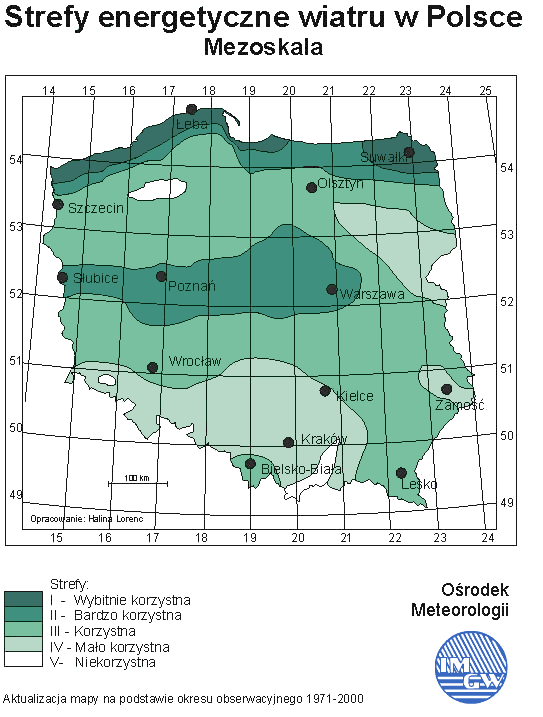 Źródło: http://energiazwiatru.w.interia.plZe względu na rodzaj źródła można mówić o emisji zanieczyszczeń: punktowej - dotyczy emisji z zakładów, powstającej w wyniku energetycznego spalania paliw oraz przemysłowych procesów technologicznych, są to emitory jednostek organizacyjnych o znaczącej emisji zanieczyszczeń – kominy, liniowej - to głównie emisja komunikacyjna z transportu samochodowego, kolejowego, wodnego i lotniczego, powierzchniowej - jest sumą emisji z palenisk domowych, oczyszczani ścieków w otwartych urządzeniach oczyszczających i składowania odpadów.Dla jakości powietrza ważną grupą emisji jest emisja komunikacyjna z transportu kołowego. Gmina Ryn posiada dobrze rozwinięty układ komunikacyjny. W granicach administracyjnych gminy układ komunikacji drogowej tworzą drogi:Droga krajowa nr 59 (Giżycko - Ryn - Mrągowo - Stare Kiełbonki - Rozogi), klasy technicznej G. Droga ta stanowi połączenie komunikacyjne gminy z sąsiednimi gminami oraz najbliższymi miastami m.in. z miastem Giżycko oraz z miastem Mrągowo.Drogi wojewódzkie: nr 592 klasy technicznej G na trasie Bartoszyce – Kętrzyn – Sterławki Wielkie – Giżycko, nr 642 klasy technicznej Z na trasie Sterławki Wielkie – Ryn – Woźnice, nr 643 klasy technicznej Z na trasie Wilkasy – Kozin – droga krajowa nr 16Drogi powiatowe nr 1616N, 1622N, 1726N, 1728N, 1733N, 1737N, 1778N, 1787N, 1789N, 1791NDodatkowo 25 dróg publicznych gminnych na terenie miasta i gminy Ryn, stanowiących uzupełnienie dróg krajowych, wojewódzkich i powiatowychŹródło zanieczyszczeń stanowi emisja spalin samochodowych, zwłaszcza na odcinkach tras o największym na tym terenie natężeniu ruchu pojazdów. Emisja koncentruje się liniowo wzdłuż przebiegu tras, głównie drogi krajowej. W związku z powyższym ważne jest aby systematycznie poprawiać jakość dróg. Stosować nawierzchnie utwardzone, naprawiać istniejące drogi oraz stosować najnowsze rozwiązania. Warto pamiętać, iż alternatywne środki transportu pozwalają odciążyć ruch samochodowy, przez co przyczyniają się do redukcji emisji spalin.Ocena jakości powietrza w Polsce jest realizowana w oparciu o odpowiednie akty prawne, które definiują system monitoringu powietrza, określają zakres i sposób badania, określają minimalną liczbę stacji oraz metody i kryteria oceny. Podstawowym prawem regulującym te przepisy jest ustawa z dnia 27 kwietnia 2001 r. Prawo ochrony środowiska.Gmina Ryn leży w strefie warmińsko-mazurskiej, dla której przyjęto Uchwałę Nr IV/96/15 Sejmiku Województwa Warmińsko-Mazurskiego z dn. 16 lutego 2015r. w sprawie określenia Programu ochrony powietrza dla strefy warmińsko-mazurskiej ze względu na przekroczenie poziomu dopuszczalnego dla pyłu PM10 i poziomu docelowego benzo(a)pirenu zawartego w pyle PM10 wraz z Planem działań krótkoterminowych ze względu na ryzyko wystąpienia przekroczenia poziomu dopuszczalnego dla pyłu PM10. Pył zawieszony ma bardzo negatywne oddziaływanie na zdrowie ludzkie. Ze względu na swoje małe rozmiary, z łatwością może przedostawać się do organizmu, powodując poważne skutki. Natomiast długa ekspozycja na działanie benzo(s)pirenu może powodować wiele niekorzystnych zmian w organizmie. Wykazano, ze związek ten ma silnie działanie koncerogenne, mutogenne czy teratogenne.Ocena jakości powietrza w województwie warmińsko-mazurskim za 2011 i 2012 rok, wykonana przez Wojewódzki Inspektorat Środowiska w Olsztynie, w których strefa ta została zakwalifikowana do klasy C pod względem ochrony zdrowia mieszkańców. Realizacja zadań wynikających z Programu Ochrony Powietrza ma na celu zmniejszenie stężeń substancji zanieczyszczających w powietrzu w danej strefie do poziomów dopuszczalnych/docelowych i utrzymywania ich na takim poziomie.Niniejszy dokument opracowano w związku z przekroczeniem poziomu dopuszczalnego pyłu zawieszonego PM10 o okresie uśredniania 24h oraz poziomu docelowego bezno(a)pirenu o okresie uśredniania rok w powietrzy, w 2011 i 2012 r. Pomiary zanieczyszczenia powietrza pyłem zawieszonym PM10  w 2011 i 2012 roku prowadzone były w oparciu o cztery stacje pomiaru znajdujące się w Ostródzie, Mrągowie , Gołdapi i Nidzicy. Wskazały one że stężenie pyłu zawieszonego PM10 o okresie uśredniania wyników 24h przekroczyły poziom dopuszczalny (50 µg/m3) w Nidzicy o 18,6%. Natomiast stężenie roczne B(a)P przekroczyło poziom docelowy (1 ng/m3) o 390%. 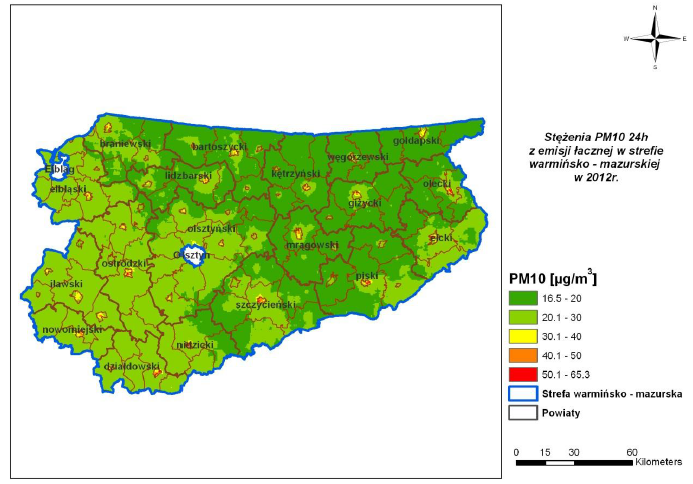 Mapa 2. Stężenia pyłu zawieszonego PM10 o okresie uśredniania wyników 24h w strefie warmińsko-mazurskiej pochodzące z łącznej emisji wszystkich typów w 2012 r.Źródło: Uchwała nr IV/96/15 Sejmiku Województwa Warmińsko-Mazurskiego z dnia 16 lutego 2015r.Stężenia pyłu zawieszonego PM10 o okresie uśredniania wyników 24h pochodzące z łącznej emisji na obszarze osiągają wartości od 16,5 µg/m3 do 65,3 µg/m3, dochodząc do 130,6% poziomu dopuszczalnego. Gmina Ryn znajduje się na obszarze o najniższym przedziale stężenia.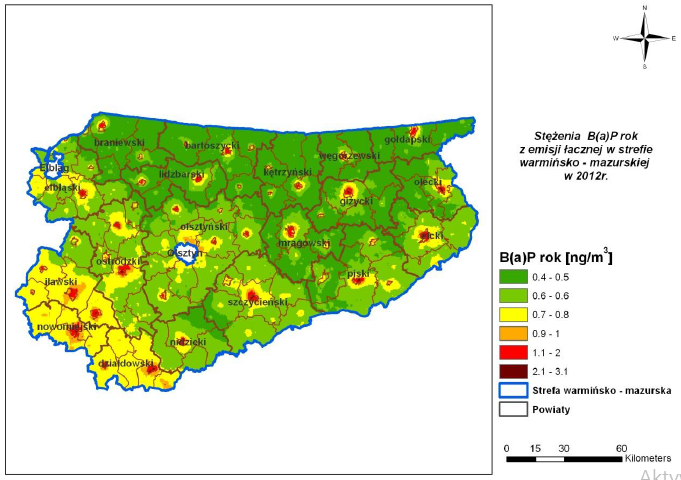 Mapa 3. Stężenia B(a)P o okresie uśredniania wyników rok w strefie warmińsko-mazurskiej pochodzące z łącznej emisji wszystkich typów w 2012 r.Źródło: Uchwała nr IV/96/15 Sejmiku Województwa Warmińsko-Mazurskiego z dnia 16 lutego 2015r.W stężeniach całkowitych B(a)P o okresie uśredniania wyników rok na przeważającym obszarze przeważa udział emisji napływającej. W obszarach przekroczeń poziomu docelowego przeważa emisja powierzchniowa.Działania jakie należy prowadzić w celu zmniejszenia stężeń w powietrzu niebezpiecznych związków to m.in. ograniczanie wypalania traw, likwidacja lub wymiana indywidualnych systemów grzewczych na niskoemisyjne, odpowiednie gospodarowanie odpadami komunalnymi, bez ich spalania, używać paliwa węglowego dobrej i sprawdzonej jakości.Tabela 8. Analiza SWOT - ochrona klimatu i jakości powietrzaZagrożenia hałasemHałas, według ustawy Prawo ochrony środowiska, jest określany jako dźwięki o częstotliwości od 16Hz do 16 000 Hz. Z fizycznego punktu widzenia hałas, czyli odbierane jako dokuczliwe, przykre i szkodliwe dźwięki, to drgania mechaniczne ośrodka sprężystego, najczęściej powietrza. Wyróżnia się główne trzy rodzaje hałasu, według źródła powstawania hałasu: hałas przemysłowy powodowany przez urządzenia i maszyny w obiektach przemysłowych i usługowych, hałas komunikacyjny pochodzący od środków transportu drogowego, kolejowego i lotniczego, hałas komunalny występujący w budynkach mieszkalnych, szczególnie wielorodzinnych i w obiektach użyteczności publicznej.Gmina Ryn charakteryzuje się niewielkim stopniem zurbanizowania, przez co hałas przemysłowy, stanowi zagrożenie o charakterze lokalnym. Ten rodzaj hałasu występuje jedynie na terenach sąsiadujących z zakładami produkcyjnymi. Najbardziej narażone na hałas przemysłowe są budynki mieszkalne położone w pobliżu obiektów. Potencjalne źródła na terenie gminy to m.in. urządzenia i instalacje chłodnicze, wolnostojące maszyny nieposiadające zabezpieczeń akustycznych, maszyny i urządzenia pracujące w pomieszczeniach nieprzystosowanych oraz transport wewnątrzzakładowy.Najbardziej uciążliwy jest hałas pochodzący z komunikacji drogowej. Środki transportu są ruchomymi źródłami hałasu decydującymi o parametrach klimatu akustycznego przede wszystkim na terenach zurbanizowanych. Przez Ryn przebiega ważna regionalna linia drogowa, a wiec droga Mrągowo-Giżycko, co wpływa na klimat akustyczny rejonu, a w szczególności na obszar gminy Ryn. Najbardziej odczuwalne natężenie jest to w centrum miejscowości oraz wzdłuż głównych dróg wiodących przez miejscowość. Zgodnie z zapisami Miejscowego Planu Zagospodarowania Przestrzennego miasta Ryn planowana jest budowa obwodnicy, która zdecydowanie będzie miała korzystny wpływ na zmniejszenie natężenia hałasu, jak również rozproszyłaby powstające zanieczyszczenia wynikające z transportu komunikującego. Szacuje się, że w skali kraju 25% mieszkańców jest narażona na ponadnormatywny hałas w mieszkaniach występujący w wyniku stosowania ”oszczędnych” materiałów i konstrukcji budowlanych. Według polskiej normy, poziom hałasu pochodzący od instalacji i urządzeń budynku może wynosić w ciągu dnia 30-40 dB, nocą 25-30 dB.Tabela 9. Analiza SWOT - klimat akustycznyPola elektromagnetycznePromieniowanie elektromagnetyczne (PEM) zaliczane jest do podstawowych zanieczyszczeń środowiska. Dzieli się je na naturalne i antropogeniczne. Naturalne - stale występują w otoczeniu i określa się je mianem „tła”. Niejonizujące promieniowanie elektromagnetyczne od zawsze występuje w środowisku. Pochodzi ono z naturalnych źródeł takich jak Słońce, Ziemia, zjawiska atmosferyczne. Natomiast promieniowanie antropogeniczne związane jest szczególnie z liniami elektroenergetycznymi i instalacjami radiokomunikacyjnymi. Głównymi źródłami sztucznego promieniowania są: stacje bazowe telefonii komórkowej, stacje i linie energetyczne, stacje radiowe i telewizyjne oraz CB-radio i radiostacje amatorskie, wojskowe i cywilne urządzenia radionawigacji i radiolokacji, a nawet urządzenia powszechnego użytku: kuchenki mikrofalowe, monitory, aparaty komórkowe itp. Ciągły rozwój techniki powoduje znaczny wzrost ilości promieniowania elektromagnetycznego.Na terenie gminy Ryn najpoważniejszym źródłem promieniowania elektromagnetycznego są stacje bazowe telefonii komórkowej. Zlokalizowane są zarówno na terenie miasta jak i w jego otoczeniu. Instalacje te emitują niejonizujące promieniowanie elektromagnetyczne, generowane przez anteny stacji w czasie jej pracy, a ich moc promieniowana izotropowa jest różna w zależności od wielkości bazowej. Pola elektromagnetyczne są wypromieniowywane na bardzo dużych wysokościach. Ponadto źródłem pól elektromagnetycznych są linie energetyczne i urządzenia elektromagnetyczne. Postęp cywilizacyjny będzie stale powodował wzrost oddziaływania pól elektromagnetycznych na środowisko. W związku z tym wrośnie poziom tła promieniowania elektromagnetycznego, jak i zwiększenie liczby i powierzchni obszarów o podwyższonym poziomie natężenia promieniowania. 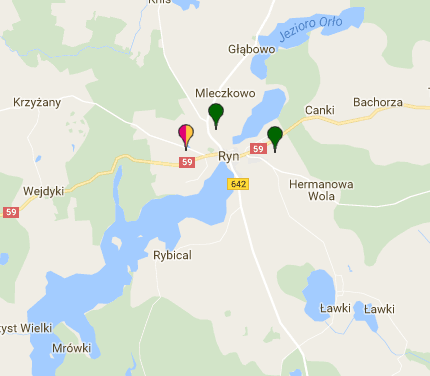 Mapa 4. Lokalizacja źródeł promieniowania elektromagnetycznego w gminie RynŹródło:http://beta.btsearch.pl/?dataSource=locations&network=&standards=&bands=&center=53.930147%2C21.51335&zoom=12Aby ograniczyć wpływ promieniowania elektromagnetycznego należy tworzyć strefy ochronne wokół jego źródeł. Odpowiednia wysokość masztu anteny oraz dobór właściwych parametrów pracy stacji bazowych powoduje, że nie wywierają one negatywnego wpływu na ludzi.Tabela 10. Analiza SWOT - pole elektromagnetyczneGospodarowanie wodamiGospodarka wodna w Polsce jest prowadzona w oparciu o przepisy ustawy z dnia 18 lipca 2001 r. Prawo wodne (t.j. Dz. U. z 2015 r. poz. 469 ze zm.), tzw. Ramowej Dyrektywy Wodnej (RDW) oraz tzw. Dyrektywy Powodziowej. Ramowa Dyrektywa Wodna wprowadza podział terytorialny na Jednolite Części Wód (JCW), które stanowią podstawowe jednostki gospodarki wodnej oraz monitoringu i ochrony środowiska i obejmują zbiorniki wód stojących, cieki, przybrzeżne fragmenty wód morskich i wody podziemne .Wspomniana ustawa reguluje gospodarowanie wodami zgodnie z zasadą zrównoważonego rozwoju. Szczególnie mowa tutaj o kształtowaniu i ochronnie zasobów wodnych, korzystaniu z wód oraz zarządzanie zasobami wodnymi. Gospodarowanie to musi być prowadzone z zachowaniem zasady racjonalnego i całościowego traktowania zasobów wód powierzchniowych i podziemnych, uwzględniając przy tym ich jakość i ilość. Należy korzystać w zasobów tak, aby działając zgodnie z interesem publicznym, nie dopuszczać do wystąpienia możliwego do uniknięcia pogorszenia ekologicznych funkcji wód oraz pogorszenia stanu ekosystemów lądowych i terenów podmokłych bezpośrednio zależnych od wód.Wody powierzchnioweWody powierzchniowe są ważnym elementem różnorodności krajobrazowej terenu, a także decydują o funkcjonowaniu i bogactwie ekosystemów. Maja znaczenie zarówno społeczne jak i zdrowotne. Teren gminy znajduje się w dorzeczu Wisły. W południowej części gminy znajdują się jezioro Guber, Orło, Ołów, natomiast na południe od centrum znajduje się największe i najgłębsze jezioro w gminie – jezioro Ryńskie, które położone jest na szlaku Wielkich Jezior Mazurskich. Akwen ten jest wykorzystywany intensywnie turystycznie. Zbiornik zasilany jest sześcioma dopływami zlokalizowanych w różnych częściach jeziora. Ponadto w obrębie gminy występują także liczne oczka wodne, siec kanałów melioracyjnych spełniające bardzo ważne funkcje melioracyjne oraz tereny stale zawodnione. Bardzo ważna rolę spełniają kanały i rowy melioracyjne tzw. sztuczne użytki wodne. Połączenie jezior kanałami doprowadziło do wyrównania ich poziomu i możliwość gospodarowania zasobami wodnymi jezior połączonych – regulowanie odpływu na Wisłę i Węgorapę, co stworzyło dogodne warunki dla rolniczego zagospodarowania gruntów wcześniej podmokłych.Sieć hydrograficzna gminy Ryn przedstawia się następująco:Dorzecze Wisły – zasadnicza część jezior, kanały łączące te jeziora oraz cieki wodneDorzecze Pregoły – jezioro Guber i jego zlewnia, obszar źródłowy i odcinek górnego biegu rzeki Guber,Zachodnia część zlewni jeziora Dejguny położona w granicach gminy, która w zależności od warunków hydrologicznych zasila dorzecze Wisły lub Pregoły.Wody powierzchniowe są zagrożone przede wszystkim punktowymi źródłami zanieczyszczeń oraz spływami powierzchniowymi z terenów rolniczych oraz zanieczyszczeniami wprowadzanymi przez opady atmosferyczne. Spływy powierzchniowe z terenów rolniczych występują w ograniczonym zakresie w stosunku do lat poprzednich, z racji ograniczenia terenów rolniczych położonych z zasięgu spływów.Wody podziemneZgodnie z danymi udostępnionymi przez Państwowy Instytut Geologiczny gmina Ryn znajduje się w Regionie Narwi, Pregoły i Niemna. Poziomy wodne w utworach czwartorzędu, trzeciorzędu i przypuszczalnie kredy. Główny poziom użytkowy w utworach czwartorzędu to piaski i żwiry. W utworach trzeciorzędu: miocen, oligocen, eocen – piaski i żwiry, piaski mułkowate, paleocen – piaskowce i margle. Izolacja pierwszego użytkowego poziomu wodonośnego od powierzchni jest zróżnicowana – od braku izolacji po izolacje połowiczną. Głębokość pierwszego użytkowego poziomu wodonośnego kształtuje się w granicach do 20 m. Wodonośność, czyli potencjalna wydajność typowego otworu studziennego wynosi od 30 do 70 m3/h. Głębokość występowania pierwszego zwierciadła wód podziemnych, jak wynika z Mapy Hydrogeologicznej Polski PIG, kształtuje się w granicach od 5 do 20 m. Na terenie opracowania występują bardzo słabo przepuszczalne i nieprzepuszczalne. Według Mapy Głównych Zbiorników Wód Podziemnych część wschodnia gminy Ryn położona jest w granicach Głównego Zbiornika Wód Podziemnych nr 206 Wielkie Jeziora Mazurskie. W części południowo-zachodniej gminy zbiornik ten posiada izolację od powierzchni nieciągłą lub niepełną, a w części południowej występuje część zupełnie bez jakiejkolwiek izolacji. 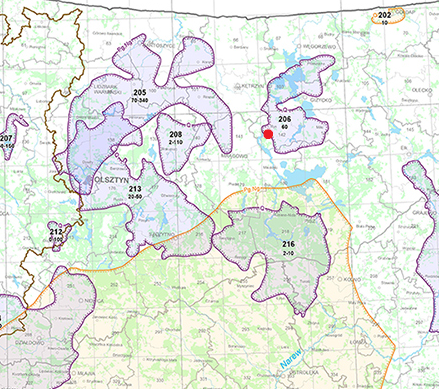 Mapa 5. Lokalizacja centrum gminy Ryn w otoczeniu GZWP nr 206Źródło: http://www.psh.gov.pl/plik/id,8030.jpgNa terenie gminy Ryn nie ma obecnie i nie przewiduje się pozyskiwania wód mineralnych. Osobną kwestią są wody geotermalne, które jak na razie są słabo rozpoznane, a być może mogłyby być częściowym rozwiązaniem pozyskiwania energii. Z analiz wynika, ze tereny wschodniej części województwa warmińsko – mazurskiego posiadają płytsze pokłady wody ciepłej ale o niższych parametrach temperaturowych. Gmina Ryn nie leży na złożach nisko- lub wysokotemperaturowych. Głównym zagrożeniem dla wód podziemnych mogą być:- chemizacja rolnictwa i leśnictwa,- niedostateczny zasób systemów kanalizacyjnych,- zanieczyszczenia z atmosferyTabela 11. Analiza SWOT - wody powierzchniowe i podziemneGospodarka wodno-ściekowaZaopatrzenie w wodęZaopatrzenie w wodę pitną mieszkańców Gminy Ryn stanowi ujęcie wody ze stacji przy ul. Hanny Sawickiej w Rynie, posiadające dwie studnie o głębokości 54 m. średni pobór dobory wody wynosi 800 m 3. Sieć wodociągowaDługość sieci wodociągowej na badanych obszarze w 2015 r. wyniosła 130,2 km. Zużycie wody na 1 mieszkańca wyniosło 36,1 m3. Ogólna liczba przyłączy sieci wodociągowej do budynków mieszkalnych i zbiorowego zamieszkania to 1064 szt. na stan w 2015 r. W 2016 roku zgodnie z uzyskanymi informacjami od Przedsiębiorstwa Gospodarki Komunalnej i Mieszkaniowej (PGKiM) w Rynie Sp. z o.o., długość sieci wodociągowej wzrosła do 166,100 km, natomiast przyłączy było 1129 sztuk.Tabela 12. Stan sieci wodociągowej na terenie gminy Ryn w roku 2015Źródło: Opracowanie własne na podstawie danych z GUS 2015 r.Tabela 13. Zużycie wody w gminie Ryn w roku 2015Źródło: Opracowanie własne na podstawie danych z GUS 2015 r.Sieć kanalizacyjnaDługość sieci kanalizacyjnej według danych GUS w 2015 r. miała długość 184,3 km, która objęła 1024 szt. przyłącza prowadzące do budynków mieszkalnych i zbiorowego zamieszkania. Tak rozciągnięta sieć kanalizacyjna pozwoliła na odprowadzenie 158,0 dam3 ścieków. PGKiM przedstawiało, że w 2016 roku długość sieci kanalizacyjnej osiągnęła 186,300 km, a ilość przyłączy wyniosła 1091 sztuk. Cała gmina jest obsługiwana przez jedną oczyszczalnie ścieków znajdującą się przy ul. Partyzantów 9 w Rynie. Do oczyszczalni odprowadzono łącznie 216 000 m 3 ścieków w 2016 roku.Tabela 14. Stan sieci kanalizacyjnej na terenie gminy Ryn w 2015 r.Źródło: Opracowanie własne na podstawie danych z GUS 2015 r.Tabela 15. Analiza SWOT - gospodarka wodno-ściekowaZasoby geologiczneWedług Kondrackiego (2002) Gmina Ryn położona jest w obrębie dwóch mezoregionów – Pojezierze Mrągowskie oraz Kraina Wielkich Jezior Mazurskich (mapa 6). Pojezierze Mrągowskie tworzy rodzaj garbu, o kulminacjach ponad 200 m n.p.m. Wyniesienia te zajmują największą część miasta i gminy Ryn. Garb ten poprzecinany jest w kierunku południkowym szeregiem rynien wypełnionych jeziorami. Lasy i ekosystemy seminaturalne zajmują ok. 28% powierzchni regionu, z czego same lasy ok. 27%. Dominują krajobrazy naturalne glacjalne pagórkowate, rzadziej spotykane są krajobrazy fluwioglacjalne równinne i faliste. Powierzchnia mezoregionu prawie w całości została uformowana w fazie pomorskiej zlodowacenia Wisły. Najczęściej spotykane są utwory plejstoceńskie, głównie gliny zwałowe, piaski i żwiry lodowcowe zlodowacenia północnopolskiego, miejscami, we wschodniej części, w morenach czołowych. Stosunkowo liczne są też piaski i mułki kemów. Znacznie większy obszar gminy Ryn położony jest w obrębie mezoregionu Krainy Wielkich Jezior Mazurskich. Pokryty jest głównie lasem, dominuje krajobraz młodoglacjalny, ukształtowany w neogenie. Największy wpływ na obecną rzeźbę miała ostatnia faza zlodowacenia bałtyckiego. Lądolód usypywał położone równoleżnikowo ciągi wzgórz morenowych, zbudowane z glin, żwirów i głazów. Płynące pod lodem rzeki wypłukały głębokie rynny, w ten sposób powstały jeziora mazurskie, połączone dziś systemem kanałów. Charakterystyczna cechą ukształtowania terenu gminy Ryn jest jego położenie w pasie Słabowo - Krzyżany - Ryn - Orło - Jeziorko-Skop. Strefa ta usytuowana jest przeciętnie na wysokości 150-170 m n.p.m. z maksymalną kulminacją 173,9 m n/p/m na zachodzie (Krzyżany, Wejdynki) i 188,2 m n.p.m. na wschodzie (Skop). Występują tu duże nachylenia stoku 10%-20%. Wyróżnia się pas jezior Ryński – Ołów – Orło. Jednostki morfogenetyczne jakie można wyróżnić na omawianym obszarze to wysoczyzna moreny dennej, wysoczyzna czołowo-morenowa, rynna jezior Tałty – ryński – Ołów – Orło.Na obszarze gminy Ryn nie występują udokumentowane złoża surowców. Na terenie gminy występuje kilka udokumentowanych złóż kruszywa naturalnego: złoże Knis, złoże Knis I, złoże Knis II, złoże Rybical, złoże Kronowo, złoże Ryn, złoże Ryn II, złoże Ryn III, złoże Rynie.Źródło: Uchwała nr XLI/346/14 Rady Miejskiej w Rynie  z dnia 27 sierpnia 2014 r.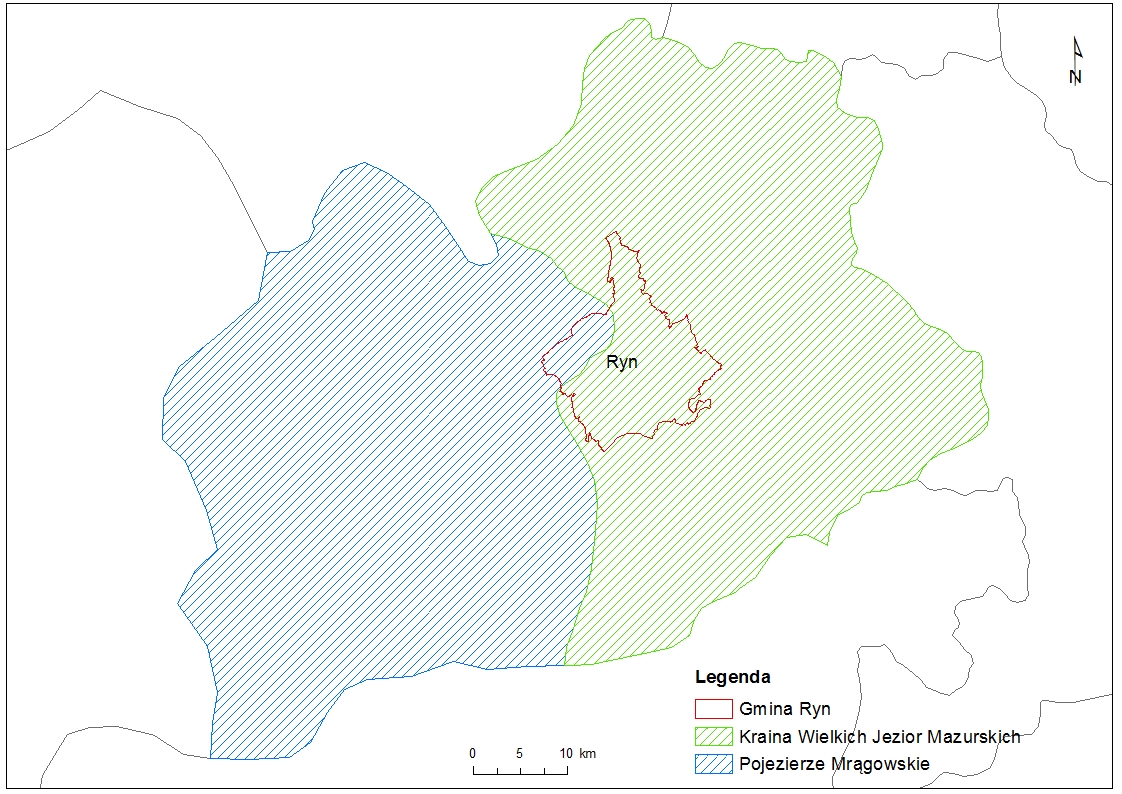 Mapa 6. Lokalizacja gminy Ryn na tle mezoregionówŹródło: Opracowanie własne na podstawie danych w geoserwis.gov.plZagrożenia powierzchni ziemiPowierzchnia ziemi narażona jest na geodynamiczne procesy czyli ruchy masowe ziemi. Ruchy te związane głównie są z działaniem sił przyrody takimi jak gwałtowne opady deszczu, intensywne topnienie śniegu, podnoszenie wód gruntowych czy wezbrania rzek. Zjawiska te prowadzą do osuwania, spływania czy zapadania się powierzchni. Wprowadzanie nowej zabudowy mieszkaniowej, usługowej, rekreacyjnej oraz infrastruktury technicznej wpływa na zmiany na powierzchni ziemi. Przekształcenia wynikają miedzy innymi z budowy, rozbudowy dróg. Wykopy pod fundamenty powodują powstawanie mas ziemnych, które należy w odpowiedni sposób zagospodarować w granicach danego terenu.Na terenie gminy Ryn, zgodnie z danymi pochodzącymi z zasobu państwowego Instytutu Geologicznego w oparciu o „Przeglądową mapę osuwisk i obszarów predysponowanych do występowania ruchów masowych w województwie warmińsko-mazurskim”, znajdują się miejsca osuwisk istniejących oraz obszary predysponowane do występowania ruchów masowych (mapa 7).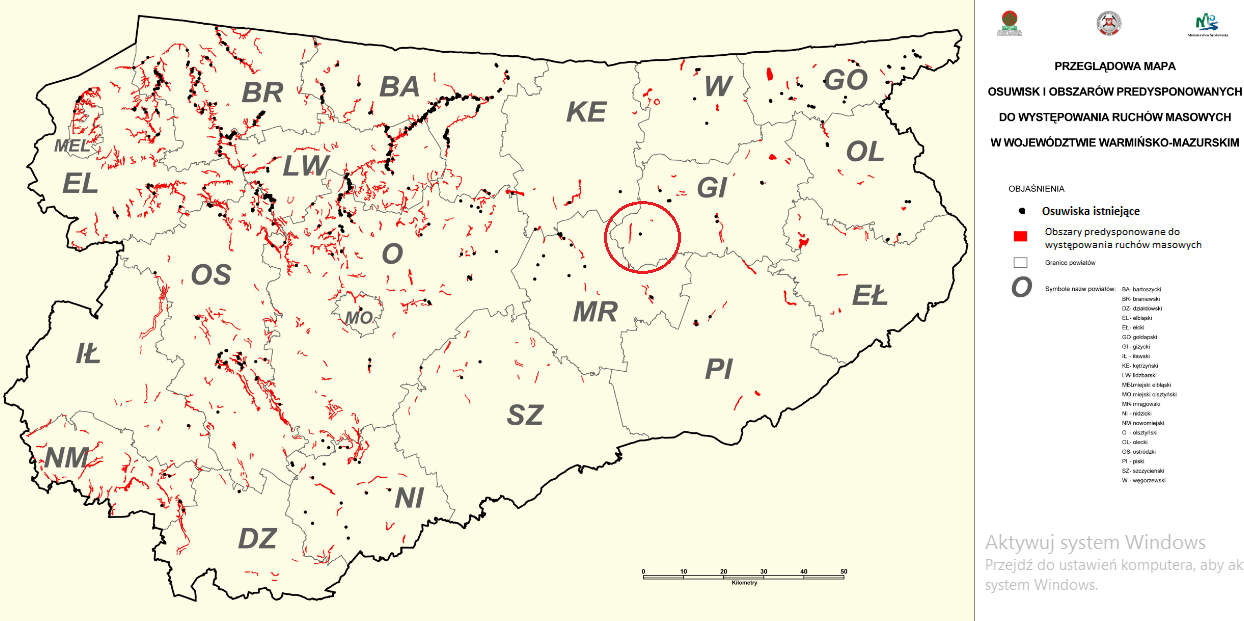 Ryc. 1. Wskazanie obszarów predysponowanych do występowania ruchów masowych na terenie gminy RynZgodnie z ustawa z dnia 27 kwietnia 2011 r. Prawo ochrony środowiska Starosta prowadzi obserwację terenów zagrożonych ruchami masowymi ziemi oraz terenów, na których występują te ruchy, a także rejestr zawierający informacje o tych terenach. Oprócz procesów naturalnych zagrożeniem dla powierzchni ziemi jest działalność człowieka. Wyraża się on przez eksploatację kopalin, której efektem są rozległe zmiany terenu w formie wyrobisk a także zmian w ukształtowaniu rzeźby, co za tym idzie wzrost podatności na erozję odkrytych warstw ziemi i może następować obniżenie poziomu wód. Przekształcenia powierzchni zachodzą również podczas zabiegów agrotechnicznych związanych z uprawa ziemi. Zmiany nastąpiły także podczas budowy dróg, sieci infrastruktury oraz systemów melioracyjnych.Tabela 16. Analiza SWOT – powierzchnia ziemiGlebyObowiązek prowadzenia monitoringu, obserwacji zmian i oceny jakości gleby i ziemi w ramach Państwowego Monitoringu Środowiska wynika z zapisów art. 26 ustawy Prawo ochrony środowiska. Zadanie to ma na celu śledzenie zmian różnych cech gleb użytkowanych rolniczo, szczególnie właściwości chemicznych, zachodzących w określonych przedziałach czasu, pod wpływem rolniczej i pozarolniczej działalności człowieka (antropopresji). Gleba odgrywa jedną z ważniejszych ról w środowisku. Warunkuje rozkład biomasy oraz przepływ energii i obieg materii w ekosystemie. W rolnictwie dostarczają odpowiednią ilość surowców roślinnych potrzebnych do produkcji żywności. Ze względu na walory przyrodnicze gminy Ryn ważne jest racjonalne działalnie przy gospodarowaniu zasobami glebowymi. Gmina Ryn charakteryzuje się występowaniem w głównej mierze gleb brunatnych, wytworzonych z różnych skał macierzystych zasobnych w węglan wapnia. Na terenie miasta i gminy występują dwa duże kompleksy, które w przeszłości zostały zmeliorowane i wykorzystywane  jako użytki zielone. Są to tzw. „Łąki Szymońskie” (1500 ha) zlokalizowane przy Kanale Szymońskim i kompleks „Lelek”(150ha) zlokalizowane przy Kanale Grunwaldzkim. Obecnie obszary te są zaniedbane, nie prowadzi się nawodnień. Ze względu na występowanie gleb organicznych użytki należy zagospodarować poprzez prowadzenie proekologicznych melioracji.Wśród użytków zielonych dominującym kompleksem jest „2z” reprezentowany przez klasy III i IV bonitacyjne łąk i pastwisk. Skupia się w rejonie kanałów: Szymońskiego, Mioduńskiego, grunwaldzkiego, Tałckiego, jezior: Guber, Ławki, Tałtowisko, Szymonek. Największy obszar użytków zielonych tego kompleksu występuje na wschód od wsi Ławki, nosząc nazwę Łąk Łajty. Uzupełnieniem powyższego kompleksu jest występujący na niewielkich obszarach kompleks „3z” obejmujący użytki zielone słabe i bardzo słabe zaliczone do V i VI klasy bonitacyjnej.Fizyczna i chemiczna degradacja glebJeśli chodzi o zagrożenia gleby, przekształcenia dotyczą  przede wszystkim zmiany jej struktury, poprzez zagęszczenie, zmniejszenie uwilgotnienia oraz utrudnienia migracji tlenu. Narażone są na degradacje wynikająca z prowadzenia działalności rolnych oraz rozwoju sieci osadniczej. Stan i jakość gleb uzależnione są od oddziaływania czynników naturalnych i antropogenicznych. Druga grupa czynników powoduje przechodzenie związków biogennych o innych zanieczyszczeń bezpośrednio do gleby, wód podziemnych i powierzchniowych. Do zwiększenia degradacji przyczynia się także ukształtowanie terenu i warunki atmosferyczne.Największą degradację gleb powodują zabiegi rolnicze. Nadmierne przedostawanie się do gleby związków azotu, potasu, a tym samym transportowane do wód powodując eutrofizację. Erozja najczęściej powiązana jest z niewłaściwym nawożeniem, uprawą oraz likwidacją zakrzewień i zadrzewień śródpolnych.Transport drogowy jest kolejnym źródłem doprowadzającym do zakwaszania gleb poprzez zanieczyszczenia pyłowe. Z komunikacji pochodzą substancje ropopochodne, metale ciężkie oraz związki azotu. Zanieczyszczenia te mogą wraz z wodami opadowymi spływać z powierzchni dróg do rowów i dalej do rzek oraz jezior. Należy ograniczyć przeznaczanie gleb na cele nierolnicze i rolnicze, zapobiegać procesom degradacji i dewastacji gruntów leśnych oraz szkodom w produkcji rolniczej, przywracać oraz poprawiać wartości użytkowe gruntów, które utraciły charakter gruntów leśnych a przede wszystkim ograniczyć stosowanie nawozów mineralnych i naturalnych. Tabela 17. Analiza SWOT - glebyGospodarka odpadami i zapobieganiu powstawaniu odpadówObecny system gospodarki odpadami reguluje głównie ustawa z dnia 14 grudnia 2012 r. o odpadach (Dz. U. 2013 r., poz.21 ze zm.) oraz ustawa z dnia 13 września 1996 r. o utrzymaniu czystości i porządku w gminach (Dz. U. z 2016 r. poz. 250). Zgodnie z zapisami w prawie:Gmina zobowiązana jest do:objęcie wszystkich mieszkańców gminy zorganizowanym systemem gospodarowania odpadami komunalnymi,ustanowienia selektywnego zbierania odpadów co najmniej takich jak papier, szkło, tworzywa sztuczne, metal, opakowania wielomateriałowe oraz odpadów komunalnych ulegających biodegradacji,zapewnienie budowy, utrzymania i eksploatacji własnych lub wspólnych z innymi gminami regionalnych instalacji do przetwarzania odpadów komunalnych,utworzenie co najmniej jednego stacjonarnego punktu selektywnego zbierania odpadów komunalnych,zapewnienie warunków funkcjonowania systemu gospodarki odpadami, aby możliwe było osiągnięcie odpowiednich poziomów recykling, przygotowania do ponownego użycia i odzysku innymi metodami oraz ograniczenia masy odpadów komunalnych ulegających biodegradacji przekazywanych do składania.Mieszkańcy zobowiązaniu są do:zbierania powstałych na terenie nieruchomości odpadów komunalnych, zgodnie zwymaganiami określonymi w gminnym regulaminie utrzymania czystości i porządku;zawarcia umowy z podmiotem posiadającym zezwolenie na odbiór odpadów komunalnych (dotyczy właścicieli nieruchomości, którzy nie są zobowiązani do ponoszenia opłat za gospodarowanie odpadami komunalnymi na rzecz gminy).Przedsiębiorcy, którzy świadczą usługi w zakresie odbioru odpadów komunalnych są zobowiązani do:posiadania wyposażenia oraz specjalistycznego sprzętu umożliwiającego wykonanie usługi w zakresie i częstotliwości określonej w gminnym regulaminie utrzymania czystości i porządku,odbierania selektywnie zebranych odpadów komunalnych i przekazywania ich w postaci jakiej zostały zebrane do odpowiednich podmiotów zajmujących się przetwarzaniem odpadów.Ustawa definiuje odpady komunalne jako odpady powstające w gospodarstwach domowych, z wyłączeniem pojazdów wycofanych z eksploatacji, a także odpady niezawierające odpadów niebezpiecznych pochodzące od innych wytwórców odpadów, które ze względu na swój charakter lub skład są podobne do odpadów powstających w gospodarstwach domowych.Na podstawie ustawy z dnia 8 marca 1990 r. o samorządzie gminnym został powołamy Mazurski Związek Międzygminny – Gospodarka Odpadami i został wpisany do rejestru związków międzygminnych prowadzonego przez ministra do spraw administracji pod nr 267 z datą 12 października 2004 r.Gmina Ryn znajduje się w II sektorze współtworząc Mazurski Związek Międzygminny  - Gospodarka Odpadami. Według uzyskanych danych od Związku bilans zebranych selektywnie odpadów komunalnych w 2015 roku od właścicieli nieruchomości, na których zamieszkują mieszkańcy i nieruchomości suche, na których nie zamieszkują mieszkańcy, a powstają odpady komunalne został przedstawiony w tab. 6.Gmina Ryn ma także opracowany Program usuwania wyrobów zawierających azbest z terenu Gminy Ryn na lata 2014-2032 i efektywnie go realizuje. Azbest znalazł zastosowanie w różnego rodzaju technologiach przemysłowych, budownictwie i energetyce a także w transporcie. Najwięcej wyrobów azbestowych wykorzystywano w budownictwie i do produkcji materiałów budowlanych tj. 85% z całości wytworzonych wyrobów. Ilość płyt azbestowo-cementowych zabudowanych w chłodniach kominowych oraz wentylowych szacuje się na ponad 300 tys. Mg. Jak wynika z inwentaryzacji prowadzonej w Gminie Ryn w latach 2012 i 2014 ilość wyrobów zawierających azbest wynosi 893 Mg. Największe nagromadzenie wyrobów zawierających azbest występuje w starszych obiektach mieszkalnych oraz inwentarskich stanowiących własność mieszkańców. Są to przede wszystkim pokrycia dachowe tj. płyty azbestowo-cementowe faliste i płaskie. Na terenach posesji mieszkańców znajduje się również azbest magazynowany w ilości 832 m2, co stanowi ok. 9,15 Mg. W trakcie inwentaryzacji nie stwierdzono na terenie miasta i gminy rur i złączy azbestowo-cementowych oraz dróg i placów utwardzanych odpadami zawierającymi azbest.Tabela 18. Bilans zebranych odpadów komunalnych w 2015 r. na terenie Miasta i Gminy RynŹródło: dane pozyskane z urzędu gminy RynTabela 19. Analiza SWOT - gospodarka odpadamiZasoby przyrodniczeTabela 20. Analiza SWOT - zasoby przyrodniczeZieleń urządzonaDo terenów o charakterze zieleni urządzonej, które są regularnie pielęgnowane i utrzymywane zalicza się następujące terenu: parki spacerowo-wypoczynkowe, zieleńce, zieleń uliczną, zieleń osiedlową. Innym typem zieleni urządzonej jest zieleń przykościelna i zieleń cmentarna. Na terenie gminy największą powierzchnie zajmuje zieleń cmentarna – 11,60 ha. Mniejszą powierzchnie zajmują terenu zieleni osiedlowej, parki i zieleńce. Najmniej jest zieleni urządzonej ulicznej. Brak tez parków spacerowo-wypoczynkowych oraz zieleńców. Łącznie zieleń urządzona na terenie gminy zajmuje zaledwie 23 ha.Tabela 21. Tereny zieleni urządzonej w gminie RynŹródło: Opracowanie własne na podstawie danych z GUS 2015 r.Przyroda chroniona i jej zasobyUstawa z dnia 16 kwietnia 2004 roku o ochronie przyrody ( Dz. U. z 2016 poz. 2134) przedstawia poszczególne formy ochrony przyrody, na które składają się formy wielkoobszarowe takie jak: natura 2000, rezerwat przyrody, parki krajobrazowe, obszary chronionego krajobrazu oraz formy indywidualnej ochrony takie jak pomniki przyrody i użytki ekologiczne. Przez duży teren gminy przebiega siec korytarzy ekologicznych. Charakteryzują się duża różnorodnością gatunkową, krajobrazową i siedliskową. Są ważnymi ostojami dla gatunków rodzinnych i wędrownych, zwłaszcza dla gatunków rzadkich i zagrożonych wyginięciem . Wszystkie korytarze ekologiczne należy uwzględniać w planowaniu i zagospodarowaniu przestrzennym, np. w opracowaniach ekofizjograficznych, MPZP, mając na uwadze ich specyfikę. Jako akty prawa miejscowego, gwarantują one określone, zgodnie z wymogami ochrony środowiska i zasadami zrównoważonego rozwoju, zachowania korytarzy ekologicznych jako ciągłego systemu . Poniżej znajdują się informacje odnośnie form ochrony przyrody i korytarzy ekologicznych na terenie gminy Ryn.W najdalej wysuniętym obszarze na północ znajduje się niewielki obszar Natury 2000 – Jezioro Dobskie. Jest to obszar specjalnej ochrony ptaków. Obszar obejmuje duże eutroficzne jezioro Dobskie, wchodzące w skład kompleksu Mamry, wraz z kilkoma znajdującymi się na nim wyspami  oraz pofałdowane tereny morenowe z półwyspem Fuledzki Róg, kilkoma mniejszym i jeziorami i zatoką jeziora Dejguny. Na terenie gminy zajmuje 511,5 ha.Jezioro Dobskie jest jedna z najważniejszych ostoi ptaków wodno-błotnych i drapieżnych na Pojezierzu Mazurskim. Znajduje się tu, największa w kraju, kolonia lęgowa kormorana czarnego Phalacrocorax carbo (ok 700 par lęgowych, ponad 3% ogólnokrajowej populacji lęgowej). Na uwagę zasługuje także znaczna liczebności populacji lęgowych hełmiatki  Netta rufina (2 pary, ok 10-20% pop[ulacji krajowej), dzięcioła białogrzbietowego dendrocopos leucotos ( 16 par, 4% populacji krajowej ) oraz gągoła Bucephala clangula (24 pary, 2% populacji krajowej). W okresie jesiennych przelotów na półwyspie Fuledzki Róg odbywają się zlotowiska żurawi Grus grus, których zgrupowania w tym okresie mogą osiągać liczebności do 3000 osobników i należą do największych w kraju.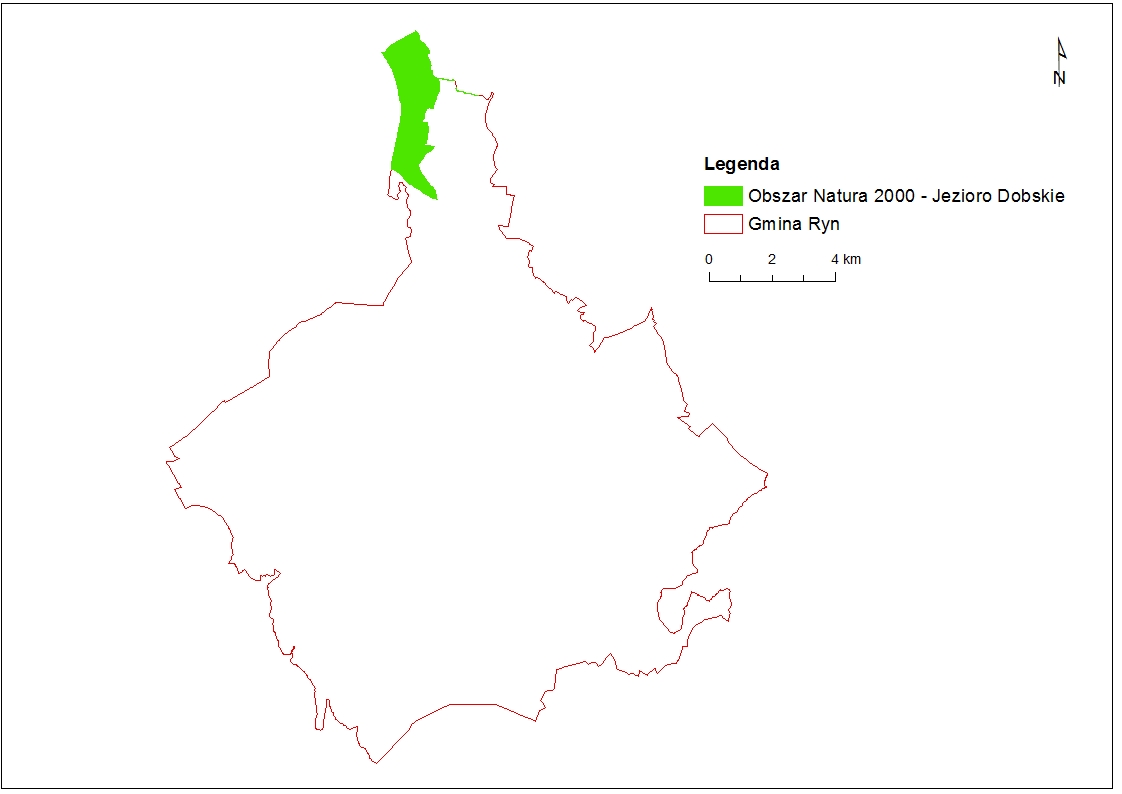 Mapa 7. Obszar natura 2000 na terenie Gminy RynŹródło: Opracowanie własne na podstawie danych z geoservis.gdos.gov.plOmawiany Obszar Natura 2000 leży w obrębie Obszaru Chronionego Krajobrazy krainy Wielkich Jezior Mazurskich. Obszar ten zajmuje powierzchnie ponad 85 tys. ha, na terenie 13 gmin w czerech powiatach województwa warmińsko-mazurskiego. W gminie Ryn zajmuje ok. 14 680 ha powierzchni. Obszar został wyznaczony w celu czynnej ochrony ekosystemów leśnych. Uchwała nr XXIII/430/12 Sejmiku Województwa Warmińsko-Mazurskiego z dnia 27.11.2012 r. w sprawie wyznaczenia Obszaru Chronionego Krajobrazu krainy Wielkich Jezior Mazurskich wyznacza ustalenia dotyczące zasad wspomnianej ochrony.Część terenu gminy położona jest także w obrębie Obszaru Chronionego Krajobrazu Krzyżany o powierzchni ok. 2895 ha. Wyznaczony uchwałą Sejmika Województwa Warmińsko-Mazurskiego  Nr VIII/147/11 z dnia 21 czerwca 2011 roku.  Ustalenia dotyczą ochrony czynnej ekosystemów leśnych, lądowych oraz wodnych. Trzecim Obszarem Chronionego Krajobrazu jest Dolina Rzeki Guber, dla którego wydano rozporządzenie Wojewody Warmińsko-Mazurskiego z dnia 19 grudnia 2008 roku. Na terenie gminy zajmuje ok. 530 ha. Oba dokumenty określają ustalenia dotyczące czynnej ochrony ekosystemów leśnych w obrębie tych obszarów.Pozostałą wschodnią część zajmuje obszar Chronionego Krajobrazu Kłos o powierzchni 2227 ha. Zgodnie z uchwałą nr XXIX/277/09 Rady Miejskiej w Rynie z dnia 2 kwietnia 2009 r. w sprawie wyznaczenia obszaru chronionego krajobrazu, wspomniany obszar pełni funkcję korytarza ekologicznego migracji zwierząt i ptaków przemieszczających się z rejonu użytku ekologicznego  - Jezioro Salpik (Guber) w kierunku Obszaru Natura 2000 Bagna Nietlickie (PLB 280001). Ochronie czynnej podlegają ekosystemu leśne, lądowe oraz wodne. 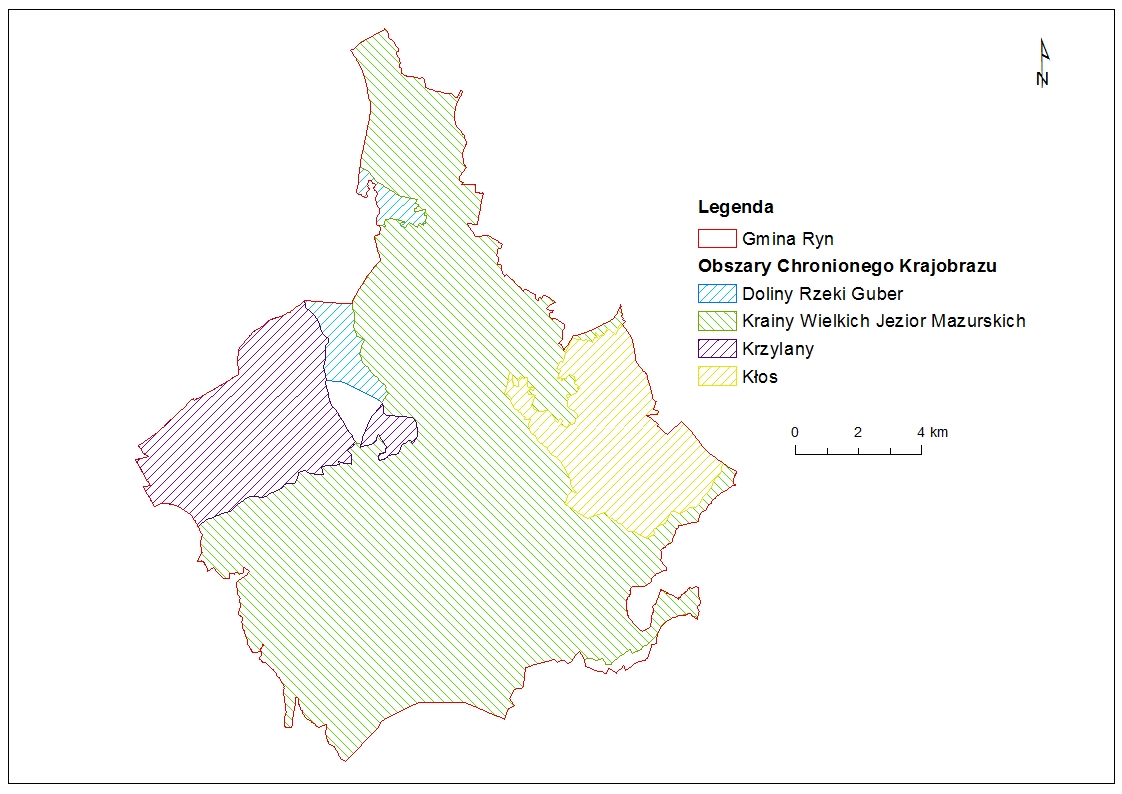 Mapa 8. Obszary Chronionego Krajobrazu w obrębie gminy RynŹródło: Opracowanie własne na podstawie danych z geoservis.gdos.gov.plRezerwaty i pomniki przyrody oraz użytki ekologiczneNa terenie gminy na jeziorze Ryńskim, między miejscowościami Rybical a Wejdykami znajduje się wyspa określona mianem rezerwatu - Ptasia Wyspa. Rezerwat utworzony został na mocy zarządzenia nr 13 regionalnego Dyrektora Ochrony Środowiska w Olsztynie  dnia 15 marca 2012 roku, w celu zachowania miejsc lęgowych ptactwa wodno-błotnego.  Jej powierzchnia wynosi zaledwie 4,2 ha, na której znajduje się największa kolonia śmieszek licząca 8-9 tysięcy par lęgowych. Odnotowano w latach 2010-2011 gniazdowanie 12 gatunków ptaków, z których 11 to ptaki wodno-błotne. Zaobserwowano także lęgi hełmiatki, gatunku znajdującego się w Polskiej Czerwonej Księdze Zwierząt. Znajdują się również pomniki przyrody, zarówno ożywionej jak i nieożywionej:Ne rejestrowy 111, dąb szypułkowy „Morsztyn” w Rudówce, obwód 4,7 m, wysokości 27 m.Żywotnik nibyolbrzymi – Leśnictwo Rudówka oddział 660i (Rozporządzenie Wojewody warmińsko-Mazurskiego nr 19  z 24.09.2004 r.)Nr rejestrowy 150 głaz narzutowy w Rynie Pogórzu, obwód 10,5 m, wysokości 1,8 m.Przy północno – wschodniej granicy znajduje się użytek ekologiczny – jezioro Guber – o powierzchni  228,07 ha . Jest to sztuczny zbiornik wodny o charakterze rozlewiskowym, cenny obiekt ornitologiczny, miejsce gniazdowania i lęgu  wielu gatunków ptaków, w tym „rzadkich”, ostoja, noclegowisko i miejsce żerowania dla licznego  ptactwa  przelotowego w czasie  migracji wiosennych i jesiennych.    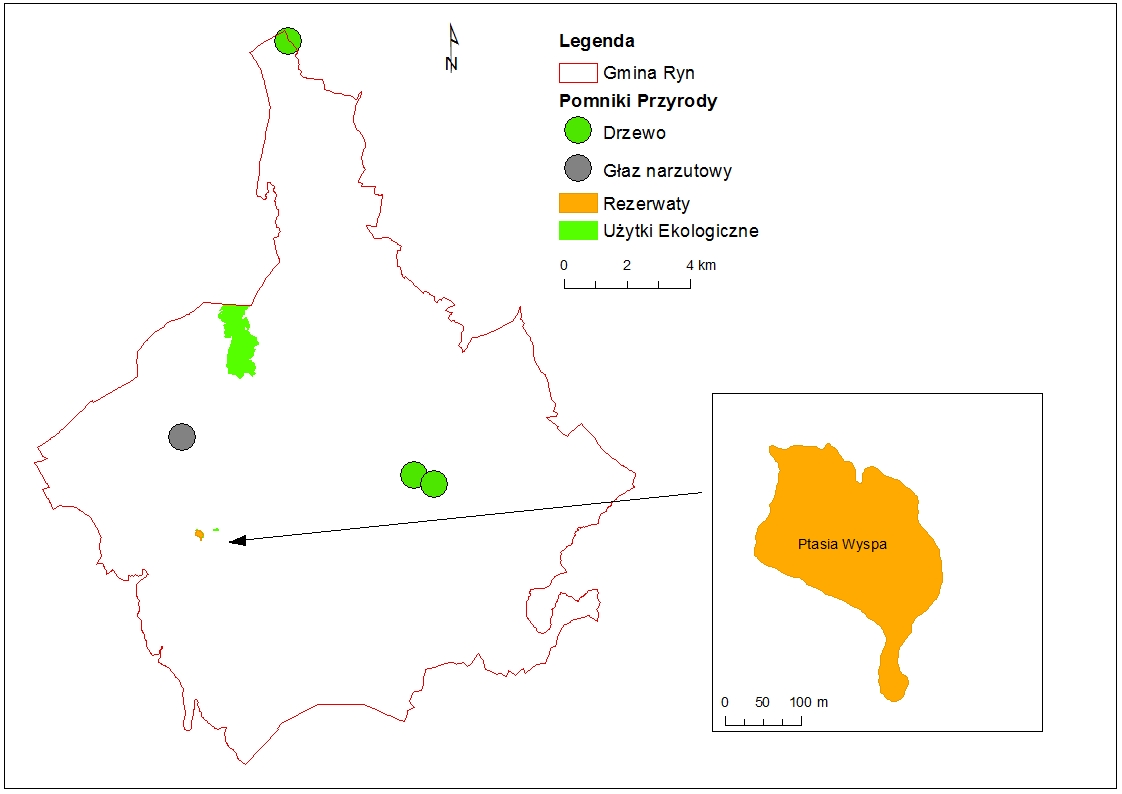 Mapa 9. Rezerwat i pomniki przyrody oraz użytek ekologiczny na terenie Gminy RynŹródło: Opracowanie własne na podstawie danych z geoservis.gdos.gov.pl4.9.4. Sieć ECONET – Polska Krajowa siec ekologiczna ECONET-POLSKA jest wielkoprzestrzennym systemem obszarów węzłowych najlepiej zachowanych pod względem przyrodniczym i reprezentatywnych dla różnych regionów przyrodniczych kraju, wzajemnie ze sobą powiązanych korytarzami ekologicznymi, które zapewniają ciągłość więzi przyrodniczych w obrębie tego systemu.Głównym celem strategii Wdrażania krajowej sieci ekologicznej ECONET-PL było stworzenie warunków prawnych, ekonomicznych i społecznych do wdrożenia tej sieci. Realizacja celu była możliwa poprzez podjęcie działań aktywnych na rzecz ochrony obszarów odznaczających się wybitna różnorodnością biologiczną i krajobrazową oraz przez wzmocnienie spójności sieci w celu zapewnienia swobodnej migracji gatunków w Polsce i na kontynencie europejski. (red. A. Liro, 1998, Strategia wdrażania krajowej sieci ekologicznej ECONET-POLSKA). Sieć obejmuje 46% powierzchni kraju . W jej skład wchodzą obszary węzłowe (46 międzynarodowych i 32 krajowe, które obejmuje łącznie 32% powierzchni kraju) oraz 110 korytarzy  ekologicznych (38 międzynarodowych i 72 krajowe, które obejmuje 15% powierzchni kraju). Siec ECONET-PL zawiera także obszary prawnie chronione, ostoje przyrody CORINE lub ważne ostoje ptaków, które najczęściej są „wbudowane” w najcenniejsze fragmenty obszarów węzłowych jako tzw. biocentra (regionalne i lokalne).Na terenie miasta i gminy Ryn występuje korytarz ekologiczny Warmia-Dolina Pasłęki Wschodni – obejmuje znaczną część gminy, rozciągnięty południkowo. Stanowi fragment korytarza łączącego OSO (obszar specjalnej ochrony ptaków) Jezioro Dobskie z OSO Jezioro Łuknajno oraz Puszcza Piska położone poza granicami gm. Ryn w powiecie mrągowskim. Fragment OSO Jezioro Dobskie występuje w granicach gm. Ryn. W ostoi Jezioro Dobskie występuje co najmniej 23 gatunki ptaków z Załącznika I Dyrektywy Ptasiej oraz 2 gatunki z Polskiej Czerwonej Księgi (PCK). Gniazduje powyżej 1% populacji krajowej kani czarnej (PCK) i orlika krzykliwego (PCK). W okresie wędrówek występuje co najmniej 1% populacji szlaku wędrówkowego żurawia.Korytarz ekologiczny – Bagna Nietlickie – w granicach gm. Ryn, obejmuje obszar położony pomiędzy jeziorami Ławki Małe, Szymon i Szymonecki. Drugą odnogę korytarza stanowi pas od jeziora Jagodne, przecinając Zatokę Mulik po jezioro Okrągłe. Stanowi ważny korytarz ekologiczny, będący łącznikiem części południowo-wschodniej i wschodniej gminy z rejonem Bagien Nietlickich wchodzących w system Natura 2000 jako Obszar Specjalnej ochrony Ptaków. Bagna Nietlickie położone pomiędzy jeziorami Jagodne a Buwełno zajmują 31 km2 i leża na terenie gm. Miłki i Orzysz. Ostoja obejmuje duże torfowisko niskie, powstałe w wyniku osuszenia jeziora Wąż. Porastają ja trzcinowiska, turzycowiska i zarosła wierzbowe. Teren jest otoczony olsami, brzezinami bagiennymi, szuwarami i łąkami kośnymi. Przez jego teren przepływa rzeka Wężówka. Na obszarze ostoi odnotowano 17 gatunków ptaków wymienionych i 2 niewymienionych w Załączniku I Dyrektywy Ptasiej. Ponadto 7 gatunków ptaków występujących w ostoi, znajduje się w Polskiej Czerwonej Księdze.Poniżej przedstawiono mapę poglądowa z lokalizacja korytarzy ekologicznych w obrębie gminy Ryn.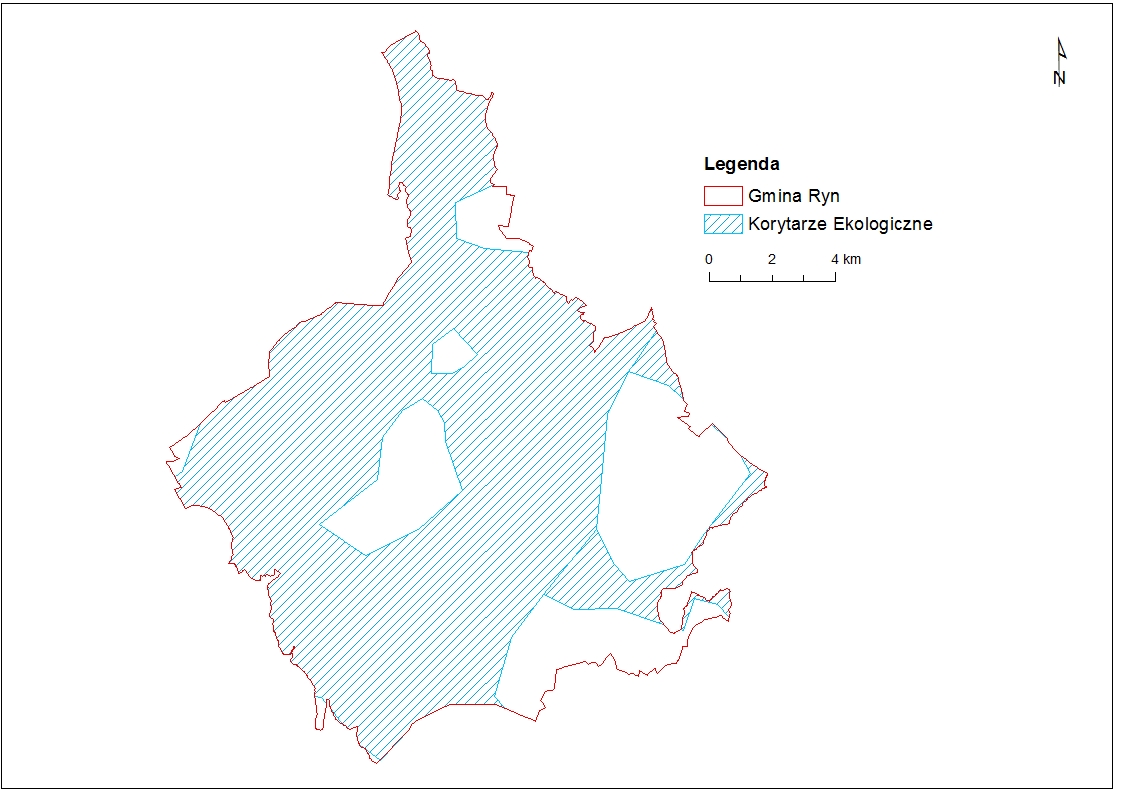 Mapa 10. Sieć ECONET-POLSKA w obrebie gminy RynŹródło: Opracowanie własne na podstawie danych z geoservis.gdos.gov.plZagrożenia poważnymi awariamiZgodnie z definicją zawartą w ustawie prawo Ochrony Środowiska (Dz. U 2016 poz.672) mówiąc o „poważnej awarii – rozumie się przez to zdarzenie, w szczególności emisję, pożar lub eksplozję, powstałe w trakcie procesu przemysłowego, magazynowania lub transportu, w których występuje jedna lub więcej niezabezpieczonych substancji, prowadzące do natychmiastowego powstania zagrożenia życia lub zdrowia ludzi lub środowiska lub powstania takiego zagrożenia z opóźnieniem. „Poważna awaria przemysłowa – określa poważną awarię w zakładzie”.Odnoszą się one do takich zdarzeń jak:Pożary na dużych obszarach, pożary długo trwające, a także pożary towarzyszące awariom z udziałem materiałów niebezpiecznych, które powodują zniszczenie lub zanieczyszczenie środowiska;Awarie i katastrofy w zakładach przemysłowych, transporcie, rozładunku i przeładunku materiałów niebezpiecznych i innych substancji, powodujących zanieczyszczenie środowiskaNależy zaznaczyć, iż zagrożenie spowodowania poważne awarii wynikać może także z transportu substancji niebezpiecznych. Przez teren gminy Ryn przebiega m.in. droga krajowa nr 59. Należy pamiętać także o tym, iż paliwa płynne przewożone są praktycznie po wszystkich drogach gdzie występują stacje paliw płynnych.Na terenie gminy Ryn nie występują ZZR oraz ZDR, jednakże przez jej obszar lub w pobliżu przebiegają trasy komunikacyjne, po których transportowane są substancje niebezpieczne. Może to generować zagrożenia wystąpienia poważnej awarii.Tabela 22. Analiza SWOT - poważne awarie przemysłoweCele programu ochrony środowiska, zadania i ich finansowanieW niniejszym rozdziale zostały przedstawione cele, kierunki działań oraz zadania, stanowiące kontynuację oraz rozwinięcie dotychczasowych działań realizowanych na terenie gminy Ryn w latach poprzednich a także celów dokumentów strategicznych wyższego szczebla, z którymi to zapisy programu są zgodne. Po przeanalizowaniu istniejącego stanu środowiska na terenie gminy wraz z obowiązującymi przepisami i nowymi wymaganiami prawnymi, wybrane zostały najważniejsze zagadnienia i rozwiązania, przyczyniające się ochronie oraz poprawie obecnego stanu środowiska. Zestawienie niżej przedstawionych celów oraz zadań jest zgodne z „Wytycznymi do opracowania wojewódzkich, powiatowych i gminnych programów ochrony środowiska” opracowanymi przez Ministerstwo Środowiska w 2015 roku.  Tabela 23. Cele, kierunki interwencji oraz zadania	Powyżej zdefiniowane cele mogą zostać osiągnięte dzięki zrealizowaniu przedsięwzięć przez gminę Ryn oraz pozostałe jednostki realizujące działania na terenie gminy. Ze względów finansowych bądź innych losowych przyczyn terminy zadań ujętych w harmonogramie mogą zostać przesunięte. Poniżej znajduje się harmonogram zadań wraz z ich finansowaniem na lata 2017-2020 z perspektywą na lata 2021-2024. Tabela 24. Harmonogram realizacji zadań wraz z ich finansowaniemSystem realizacji programu ochrony środowiskaWarunkiem realizacji Programu Ochrony Środowiska jest ustalenie systemu realizacji tego Programu. Ważna dla ochrony środowiska jest współpraca pomiędzy gminnymi służbami ochrony środowiska, instytucjami naukowymi, organizacjami społecznymi oraz podmiotami gospodarczymi. Wzajemne relacje powinny opierać się na partnerstwie, które będą prowadziły do wspólnej realizacji poszczególnych przedsięwzięć. Pozarządowe organizacje ekologiczne mogą zajmować się zarówno działaniami planistycznymi, prowadzić konstruktywne, fachowe programy ochrony różnych gatunków czy typów siedlisk oraz realizować prośrodowiskowe inwestycje (np. związane z alternatywnymi źródłami energii). Tradycyjną rolą organizacji jest też prowadzenie kontroli przestrzegania przepisów ochrony środowiska i monitoringu i włączanie się do strategicznych ocen oddziaływania inwestycji i projektów na środowisko.Zarządzanie Programem odbywa się z uwzględnieniem zasad zrównoważonego rozwoju, w oparciu o instrumenty zarządzania zgodne z kompetencjami i obowiązkami podmiotów zarządzających. Instrumenty prawnymi dotyczą wszystkich konkretnych rozwiązań ukierunkowanych na osiągnięcie celu ekologicznego, z których poszczególne jednostki mogą korzystać i jednocześnie mają one odniesienie prawne. Instrumenty te dają Gminom oraz instytucjom działającym w ochronie środowiska, możliwość nałożenia określonych obowiązków i postanowień na podmioty. Na instrumenty te składają się miejscowe planu zagospodarowania przestrzennego, akty prawa miejscowego oraz decyzje o charakterze prewencyjnym, finansowym i restrykcyjnych.Szczególnym instrumentem prawnym stał sie monitoring, czyli kontrola jakości stanu środowiska. Prowadzony on jest zarówno jako badania jakości środowiska, jak też w odniesieniu do ilości zasobów środowiska. Obecnie, wprowadzenie badań monitoringowych jako obowiązujących, czynią je instrumentem o znaczeniu prawym.Działania monitorujące stan środowiska przeprowadzane w ramach Państwowego Monitoringu Środowiska przez między innymi przez Wojewódzki Inspektorat Ochrony Środowiska. Ważnym uzupełnieniem monitoringu środowiska są pomiary ilości zanieczyszczeń wprowadzanych do środowiska, np. wielkości emisji pyłów i gazów do atmosfery, ilości i składu ścieków odprowadzanych do wód, nagromadzenia i charakterystyki odpadów. Wyniki monitoringu pozwalają na dokonanie oceny wpływu działalności człowieka na poszczególne komponenty środowiska.Do instrumentów finansowych stosowanych przez Gminy zalicza się następujące opłaty, kary i możliwości finansowania: opłaty za korzystanie ze środowiska – za emisje zanieczyszczeń do powietrza, za pobór wody powierzchniowej i podziemnej, za odprowadzanie ścieków do wód lub ziemi, za składowanie odpadów, za powierzchnię, z której odprowadzane są ścieki, administracyjne kary pieniężne, odpowiedzialność cywilna, karna i administracyjna, kredyty i dotacje z funduszy ochrony środowiska, pomoc publiczna na ochronę środowiska w postaci preferencyjnych pożyczek i kredytów, dotacji, odroczeń, rozłożenia na raty i umorzeń płatności wobec budżetu państwa i funduszy ekologicznych, zwolnień i ulg podatkowych. Instrumenty społeczne odnoszą się do udziału społeczeństwa w podejmowaniu decyzji i uchwalaniu dokumentacji, który jest ważnym elementem skutecznego zarządzania, opartego o zasady zrównoważonego rozwoju i uwzględnianie racji społecznych. Edukacja ekologiczna jest bardzo istotnym elementem instrumentów społecznych. Należy przez nią rozumieć różnorodne działania, zmierzające do kształtowania świadomości ekologicznej społeczeństwa oraz przyjaznych dla środowiska nawyków. Podstawą jest tu rzetelne i ciągłe przekazywanie wiedzy na temat ochrony środowiska oraz komunikowanie się władz samorządów lokalnych ze społeczeństwem na drodze podejmowanych działań inwestycyjnych.Do instrumentów strukturalnych należą wszelkie programy strategiczne np. strategie rozwoju, plany rozwoju lokalnego wraz z programami sektorowymi, a także program ochrony środowiska, i to one wytyczają główne tendencje i kierunki działań w ramach rozwoju gospodarczego, społecznego, infrastrukturalnego i ochrony środowiska. Nadrzędnym dokumentem powinna być Strategia Rozwoju Miasta i Gminy Ryn. Dokument ten jest bazą dla opracowania programów sektorowych np. dotyczących rozwoju obszarów wiejskich, przemysłu, ochrony zdrowia, turystyki, ochrony środowiska	Podmiotami uczestniczącymi w realizacji Programu są:podmioty uczestniczące w organizacji i zarządzaniu programem,podmioty realizujące zadania programu,podmioty kontrolujące przebieg realizacji i efekty programu,społeczność gminy, jako główny podmiot odbierający wyniki działań programu.W przypadku włączenia powyższego grona w proces realizacji programu zapewniona jest jego akceptacja i przyjmowanie odpowiedzialności zarówno jak sukcesy jak i porażki. Dlatego tak ważne jest uspołecznianie procesu planowania wraz podejmowaniem decyzji i przejrzystością procedur włączających szerokie grono partnerów na szczeblu zarówno lokalnym jak i krajowym a nawet międzynarodowym. Celem wspomnianego partnerstwa jest zapewnienie maksymalnej synergii między programami działającymi w regionie a także skupienie zasobów technicznych i finansowych. Zarządzanie środowiskiem w gminie dotyczy głównie działań własnych, w tym także działań jednostek organizacyjnych. Wójt, Burmistrz, Prezydent Miasta realizują zadania programu związane ze zwykłym korzystaniem ze środowiska przez mieszkańców, osoby fizyczne m.in. wycinaniem drzew i krzewów, utrzymanie zieleni, utrzymanie czystości i porządku w gminach, zaopatrzenie w wodę, ciepło, energię, odprowadzanie ścieków czy system selektywnej zbiórki odpadów.W zakresie realizacji Programu, działania władz Gminy Ryn polegać będą na koordynowaniu działań z zakresu ochrony środowiska prowadzonych na terenie gminy, stanowieniu prawa lokalnego w formie podejmowania uchwał i wydawania decyzji administracyjnych związanych z zapisami Programu, wykonywaniu zadań wyznaczonych w Programie oraz pełnienie funkcji kontrolnej dla podejmowanych zadań związanych ze środowiskiem.Monitoring realizacji Programu dostarcza informacje, dzięki którym ocenić można czy stan środowiska uległ poprawie czy pogorszeniu. Celem monitoringu jest zwiększenie efektywności polityki środowiskowej poprzez zbieranie, analizowanie i udostępnianie danych dotyczących jakości środowiska i zachodzących w nim zmian.Aby właściwie nadzorować realizację Programu poniżej wskazano wskaźniki, dzięki którym łatwiej będzie przedstawić stopień wykonania załażonych zadań. Analiza tych wskaźników będzie podstawa do korekty i weryfikacji przedsięwzięć w przyszłych aktualizacjach programu ochrony środowiska.Tabela 25. Wskaźniki dla monitorowania celów obszarów interwencjiZgodnie z ustawą z 27 kwietnia 2001 r. Prawo ochrony środowiska (t.j. Dz. U. 2016 poz. 672) Burmistrz Rynu jest zobowiązany do sporządzenia co 2 lata raportu z wykonania Programu, który przedstawia Radzie Miejskiej w Rynie a następnie przekazuje do Zarządu Powiatu Giżyckiego. Wykonanie tej analizy pozwoli na wyznaczenia w przyszłości nowych celów proekologicznych i kierunków działań. W cyklach czteroletnich oceniany jest stopień realizacji celów ekologicznych. Ocena ta stanowi bazę dla ewentualnej korekty celów i strategii ich realizacji przez aktualizację POŚ. Spis rycinRyc. 1. Wskazanie obszarów predysponowanych do występowania ruchów masowych na terenie gminy Ryn	46Spis mapMapa 1. Lokalizacja gminy Ryn na tle województwa oraz powiatu	10Mapa 2. Stężenia pyłu zawieszonego PM10 o okresie uśredniania wyników 24h w strefie warmińsko-mazurskiej pochodzące z łącznej emisji wszystkich typów w 2012 r.	32Mapa 3. Stężenia B(a)P o okresie uśredniania wyników rok w strefie warmińsko-mazurskiej pochodzące z łącznej emisji wszystkich typów w 2012 r.	33Mapa 4. Lokalizacja źródeł promieniowania elektromagnetycznego w gminie Ryn	36Mapa 5. Lokalizacja centrum gminy Ryn w otoczeniu GZWP nr 206	39Mapa 6. Lokalizacja gminy Ryn na tle mezoregionów	44Mapa 7. Obszar natura 2000 na terenie Gminy Ryn	56Mapa 8. Obszary Chronionego Krajobrazu w obrębie gminy Ryn	57Mapa 9. Rezerwat i pomniki przyrody oraz użytek ekologiczny na terenie Gminy Ryn	58Mapa 10. Sieć ECONET-POLSKA w obrebie gminy Ryn	60Spis tabelTabela 1. Powierzchnia według warunków wykorzystania gruntów	12Tabela 2. Ludność korzystająca z sieci gazowej w latach 2010-2015	14Tabela 3. Zużycie gazu na terenie Miasta i Gminy Ryn w latach 2010-2015 w tys. m3	14Tabela 4. Zużycie gazu w celu ogrzewania mieszkań w latach 2010-2015 w tys. m3	14Tabela 5. Ilość gospodarstw korzystających z gazu w latach 2010-2015	14Tabela 6.Zużyci energii elektrycznej na 1 mieszkańca w mieście Ryn w latach 2010-2015	15Tabela 7. Podmioty gospodarki narodowej zarejestrowane w rejestrze REGON wg sekcji PKD	15Tabela 8. Analiza SWOT - ochrona klimatu i jakości powietrza	33Tabela 9. Analiza SWOT - klimat akustyczny	35Tabela 10. Analiza SWOT - pole elektromagnetyczne	37Tabela 11. Analiza SWOT - wody powierzchniowe i podziemne	40Tabela 12. Stan sieci wodociągowej na terenie gminy Ryn w roku 2015	41Tabela 13. Zużycie wody w gminie Ryn w roku 2015	41Tabela 14. Stan sieci kanalizacyjnej na terenie gminy Ryn w 2015 r.	41Tabela 15. Analiza SWOT - gospodarka wodno-ściekowa	42Tabela 16. Analiza SWOT – powierzchnia ziemi	47Tabela 17. Analiza SWOT - gleby	49Tabela 18. Bilans zebranych odpadów komunalnych w 2015 r. na terenie Miasta i Gminy Ryn	52Tabela 19. Analiza SWOT - gospodarka odpadami	53Tabela 20. Analiza SWOT - zasoby przyrodnicze	54Tabela 21. Tereny zieleni urządzonej w gminie Ryn	55Tabela 22. Analiza SWOT - poważne awarie przemysłowe	61Tabela 23. Cele, kierunki interwencji oraz zadania	62Tabela 24. Harmonogram realizacji zadań wraz z ich finansowaniem	68Tabela 25. Wskaźniki dla monitorowania celów obszarów interwencji	78Spis wykresówWykres 1. Stan ludności na obszarze gminy Ryn w latach 2013-2015	11Wykres 2. Liczba osób bezrobotnych zarejestrowanych na terenie gminy Ryn w latach 2010-2015	11Wykres 3.Struktura użytkowania gruntów na terenie gminy Ryn w 2014 r.	12Wykres 4. Powierzchnia gospodarstw rolnych wg grup obszarowych użytków rolnych	13Literatura i dane źródłoweAkty prawneUchwała nr IV/96/15 Sejmiku Warmińsko-Mazurskiego z dnia 16 lutego 2015 r. w sprawie określenia Programu ochrony powietrza dla strefy warmińsko-mazurskiej ze względu na przekroczenie poziomu dopuszczalnego pyłu PM10 i poziomu docelowego benzo(a)pirenu zawartego w pyle PM10 wraz z Planem działań krótkoterminowych ze względu na ryzyko wystąpienia przekroczenia poziomu dopuszczalnego pyłu zawieszonego PM10Uchwała nr IV/97/15 Sejmiku Województwa Warmińsko-Mazurskiego z dnia 16 lutego 2015 r. w sprawie określenia Planu działań krótkoterminowych dla strefy warmińsko-mazurskiej ze względu na ryzyko wystąpienia przekroczenia poziomu docelowego benzo(a)pirenu zawartego w pyle zawieszonym PM10Uchwała nr VI/56/11 rady Miejskiej w Rynie z dnia 27 kwietnia 2011 r. w sprawie przyjęcia „Strategii rozwoju Miasta i Gminy Ryn na lata 2010-2020”Uchwała nr XVI/116/16 Rady Miejskiej w Rynie z dnia 23 marca 2016 r. w sprawie uchwalenia miejscowego planu zagospodarowania przestrzennego miasta Ryn.ustawa z dn. 14.12.2012 r. o odpadach (Dz. U. 2013, poz. 21 ze zm.), ustawa z dn. 16.04.2004 r. o ochronie przyrody (Dz. U. 2015, poz. 1651 ze zm.), Ustawa z dnia 16 grudnia 2016 r. o zmianie ustawy o ochronie przyrody oraz ustawy o lasach Ustawa z dnia 27 kwietnia 2001 r. Prawo ochrony środowiska (Dz.U. z 2016 r. poz. 672)Uchwała nr XLI/346/14 Rady Miejskiej w Rynie  z dnia 27 sierpnia 2014 r. w sprawie uchwalenia zmiany Studium uwarunkowań i kierunków zagospodarowania przestrzennego Miasta i gminy Ryn uchwalonego uchwała nr XLI/360/10 Rady Miejskiej w Rynie z dnia 3 lutego 2010 r. w części obejmującej Miasto RynDokumenty programoweDługookresowa Strategia Rozwoju Kraju 2030I Polityka ekologiczna Państwa w lata 2009-2012 z perspektywa do roku 2016II Polityka ekologiczna Państwa (z perspektywą do roku 2025)Krajowy plan Gospodarki Odpadami 2022Krajowy Plan Ochrony Powietrza do 2020Plan gospodarki odpadami dla województwa warmińsko-mazurskiego na lata 2016-2022.Program Ochrony Środowiska Powiatu Giżyckiego na lata 2008-2011 z uwzględnieniem perspektywy na lata 2012-2015.Program Ochrony Środowiska Województwa Warmińsko-Mazurskiego do roku 2020.Raport z realizacji polityki ekologicznej państwa w latach 2009-2012 z perspektywa do 2016 rokuStrategia rozwoju społeczno-gospodarczego województwa warmińsko-mazurskiego do roku 2025Wytyczne do opracowania wojewódzkich , powiatowych i gminnych programów ochrony środowiska, 2015, Ministerstwo Środowiska, WarszawaŹródła internetowegeoportal.kzgw.gov.geoportal.pgi.gov.pl natura2000.gdos.gov.pl spdpsh.pgi.gov.pl/PSHv7 www.geoportal.gov.pl www.gios.gov.pl www.kzgw.gov.pl www.pgi.gov.pl www.psh.gov.pl www.sejm.gov.pl http://www.wios.nettom.eu/strony gminy i powiatuwww.bdl.stat.gov.plProjekt Programu Ochrony Środowiska  Miasta i Gminy Rynna lata 2017 – 2020 z uwzględnieniem perspektywy na lata 2021-2024Projekt Programu Ochrony Środowiska  Miasta i Gminy Rynna lata 2017 – 2020 z uwzględnieniem perspektywy na lata 2021-2024ZamawiającyGmina Rynul. Świerczewskiego 211-520 RynWykonawcaGOBIO – Usługi PrzyrodniczeMichał MięsikowskiUl. Bażyńskich 38/5087-100 ToruńZespół autorskiZespół autorskiZespół autorskimgr Monika StankiewiczNadzór nad projektem, opracowanie dokumentumgr Michał MięsikowskiKonsultacjaMiejsce/Data opracowaniaToruń, 2017 r.Nazwapow. ogółem[ha]użytki rolne razem[ha]użytki rolne - grunty orne[ha]użytki rolne – sady[ha]użytki rolne - łąki trwałe[ha]użytki rolne - pastwiska trwałe[ha]grunty leśne oraz zadrzewione i zakrzewione razem[ha]grunty pod wodami razem[ha]grunty zabudowane i zurbanizowane razem[ha]Ryn 20 45411 5397 357151 7872 1685 3382 221630Ryn - miasto41427019713040121111Ryn - obszar wiejski 20 04011 2697 160141 7572 1285 3372 200519Nazwaludność korzystająca z sieci gazowejludność korzystająca z sieci gazowejludność korzystająca z sieci gazowejludność korzystająca z sieci gazowejludność korzystająca z sieci gazowejludność korzystająca z sieci gazowejNazwa201020112012201320142015Ryn 3 0353 0082 9922 9723 0113 155Ryn - miasto 2 7292 7042 6632 6442 6352 615Ryn - obszar wiejski 306304329328376540Nazwazużycie gazu w tys. m3zużycie gazu w tys. m3zużycie gazu w tys. m3zużycie gazu w tys. m3zużycie gazu w tys. m3zużycie gazu w tys. m3Nazwa201020112012201320142015Nazwa[tys.m3][tys.m3][tys.m3][tys.m3][tys.m3][tys.m3]Ryn 812,10677,30724,5749,3693,6731,9Ryn - miasto 744,60612,20661,8699,6207,1215,9Ryn - obszar wiejski 67,5065,1062,749,7486,5516,0Nazwazużycie gazu na ogrzewanie mieszkań w tys. m3zużycie gazu na ogrzewanie mieszkań w tys. m3zużycie gazu na ogrzewanie mieszkań w tys. m3zużycie gazu na ogrzewanie mieszkań w tys. m3zużycie gazu na ogrzewanie mieszkań w tys. m3zużycie gazu na ogrzewanie mieszkań w tys. m3Nazwa201020112012201320142015Nazwa[tys.m3][tys.m3][tys.m3][tys.m3][tys.m3][tys.m3]Ryn 596,6545,8550,7237,7512,8447,0Ryn - miasto 552,5502,6508,5188,0195,2147,0Ryn - obszar wiejski 44,143,242,249,7317,6300,0Nazwaodbiorcy gazuodbiorcy gazuodbiorcy gazuodbiorcy gazuodbiorcy gazuodbiorcy gazuNazwa201020112012201320142015Nazwa[gosp.][gosp.][gosp.][gosp.][gosp.][gosp.]Ryn 987989986985236292Ryn - miasto 890892890890113115Ryn - obszar wiejski 97979695123177Nazwaenergia elektryczna w miastach na 1 mieszkańca [kWh]energia elektryczna w miastach na 1 mieszkańca [kWh]energia elektryczna w miastach na 1 mieszkańca [kWh]energia elektryczna w miastach na 1 mieszkańca [kWh]energia elektryczna w miastach na 1 mieszkańca [kWh]energia elektryczna w miastach na 1 mieszkańca [kWh]Nazwa201020112012201320142015Ryn 589,0585,1571,8581,3568,5555,5 SekcjaLiczba podmiotówSekcja A32Sekcja B3Sekcja C35Sekcja D1Sekcja E1Sekcja F68Sekcja G72Sekcja H19Sekcja I52Sekcja J5Sekcja K8Sekcja L69Sekcja M15Sekcja N16Sekcja O4Sekcja P8Sekcja Q17Sekcja R8Sekcje S i T35MOCNE STRONYSŁABE STRONYBrak zanieczyszczeń punktowych emitowanych przez większe zakłady przemysłoweBrak wykorzystania odnawialnych źródeł energiiWzrost liczby samochodów Wysokie stężenie pyłu zawieszonego PM10 oraz bezno(a)pirenu w wyniku tzw. niskiej emisji do atmosfery.SZANSEZAGROŻENIAPoprawa stanu nawierzchni drógTermomodernizacja budynkówWzrost świadomości społecznej w dziedzinie zapobiegania zanieczyszczeniom powietrza dzięki prowadzeniu działań edukacyjnychWysoki udział emisji niskiej (z ogrzewania indywidualnego)Niewłaściwe stosowanie środków ochrony roślin i nawozów przez rolników MOCNE STRONYSŁABE STRONYBrak zakładów w nadmiernym stopniu emitujących hałas do środowiskaSłaby stan nawierzchniObecność drogi krajowej oraz dróg wojewódzkich na terenie gminySZANSEZAGROŻENIAPoprawa infrastruktury drogowejWykonanie map akustycznychPrzekroczenia norm natężenia hałasu wynikające z przebiegającej przez gminę DK 59 Rosnąca liczba pojazdów na drogachMOCNE STRONYSŁABE STRONYBRAKBrak nadajników radiowych/telewizyjnychNieliczne stacje bazowe telefonii komórkowejSZANSEZAGROŻENIARacjonalny dobór lokalizacji powstających instalacji i urządzeń stanowiących źródła PEM pozwoli uniknąć negatywnych oddziaływań na zdrowie ludzi i środowiskoBrak linii energetycznych o napięciu powyżej 110kVMOCNE STRONYSŁABE STRONYDobry stan chemiczny wód powierzchniowychWody podziemne dobrej jakościBrak terenów silnie zurbanizowanych i przemysłowychSłabe klasy jakości wód powierzchniowychStosowanie nawozów chemicznych przez rolnikówSZANSEZAGROŻENIAWspółpraca z innymi jednostkami samorządowymi w celu poprawy stanu i jakości wódUtrzymanie rowów melioracyjnych w dobrym stanie, co ograniczy spływ zanieczyszczeń z pól uprawnych Niedostateczna konserwacja urządzeń melioracyjnychNazwadługość czynnej sieci rozdzielczej [km]przyłącza prowadzące do budynków mieszkalnych i zbiorowego zamieszkania [szt.]woda dostarczona gospodarstwom domowym [dam3]zużycie wody w gospodarstwach domowych ogółem na 1 mieszkańca [m3]Ryn130,21 064115,419,7Ryn - miasto24,621080,027,5Ryn - obszar wiejski105,685435,412,0Nazwaogółem [dam3]eksploatacja sieci wodociągowej - gospodarstwa domowe [dam3]zużycie wody na 1 mieszkańca [m3]Ryn211,4115,436,1Ryn - miasto140,080,048,1Ryn - obszar wiejski(5)71,435,424,2Nazwadługość czynnej sieci kanalizacyjnej [km]przyłącza prowadzące do budynków mieszkalnych i zbiorowego zamieszkania [szt.]ścieki odprowadzone [dam3]Ryn184,31 024158,0Ryn - miasto25,2210133,0Ryn - obszar wiejski159,181425,0MOCNE STRONYSŁABE STRONYDobrze rozwinięta sieć kanalizacyjna i wodociągowaBrak zainteresowania korzystania z oczyszczalni przydomowychSZANSEZAGROŻENIARozbudowa sieci wodociągowej i kanalizacyjnejBudowa przydomowych oczyszczalni ściekówMożliwość uzyskania dofinansowania na cele inwestycyjne w zakresie gospodarki wodno-ściekowejZanieczyszczenia spowodowane nieszczelnymi zbiornikami bezodpływowymiLp.Nazwa złożaStan zagospodarowania złożaZasoby w tys. tonZasoby w tys. tonWydobycieOrgan koncesyjnyLp.Nazwa złożaStan zagospodarowania złożaGeologiczne bilansowePrzemysłoweWydobycieOrgan koncesyjny1KnisZaniechano wydobycie ze złoża639298 b.db.dMarszalek Województwa Warmińsko-Mazurskiego2Knis IZłoże o zasobach rozpoznanych szczegółowo 29610964 23735070 b.dMarszalek Województwa Warmińsko-Mazurskiego3Knis IIZłoże o zasobach rozpoznanych szczegółowo493928b.db.dStarosta Powiatowy Giżycka4RybicalZłoże o zasobach rozpoznanych szczegółowo64b.db.db.d5KronowoZaniechano wydobycie ze złoża404b.db.db.d6RynZaniechano wydobycie ze złoża23b.db.db.d7Ryn IIZłoże eksploatowane523395b.d115Starosta Powiatowy Giżycka8Ryn IIIZłoże o zasobach rozpoznanych szczegółowo514/107b.db.dStarosta Giżycki9Rynieb.d992,5b.db.db.dMOCNE STRONYSŁABE STRONYNiski współczynnik degradacjiDegradacja powierzchni ziemi w wyniku działań rolniczychSZANSEZAGROŻENIAKorzystne położenie geograficzneWzmożona antropopresja powierzchni ziemiMOCNE STRONYSŁABE STRONYNiski stopień zanieczyszczenia gleb metalami ciężkimiBrak czynnych składowisk odpadów na terenie gminyZbyt duże nawożenie gleby niska zawartość makroelementówSZANSEZAGROŻENIAKontrola jakości glebPromowanie racjonalnego stosowania środków chemicznych i biologicznych w produkcji rolnejWdrażanie zasad Kodeksu Dobrej Praktyki Rolniczej w zakresie ochrony gleb Dalsze zakwaszenie gleb i ich zubożaniaWzmożona antropopresja RodzajKodIlość [Mg]Niesegregowane (zmieszane) odpadu komunalne20 03 011259,54Zmieszane odpady opakowaniowe15 01 1683,94Opakowania ze szkła15 01 0727,56Inne niewymienione frakcje zbierane w sposób selektywny - popiół20 01 9915,4Zużyte urządzenia elektryczne i elektroniczne inne niż wymienione w 20 01 21 i 20 01 23 zawierające niebezpieczne składniki20 01 350,75Odpady wielkogabarytowe20 03 075,62leki inne niż wymienione w 20 01 3120 01 320,14Odpady kuchenne ulegające biodegradacji20 01 0825,19Punkt PSZOKPunkt PSZOKPunkt PSZOKZużyte urządzenia elektryczne i elektroniczne inne niż wymienione w 20 01 21 i 20 01 23 zawierające niebezpieczne składniki20 01 351,22Odpady wielkogabarytowe20 03 07 11,11Odpady betony oraz gruz betonowy z rozbiórek i remontów17 01 01 33,2Zmieszane odpady z betonu, gruzu ceglanego, odpadowych materiałów ceramicznych i elementów wyposażenia inne niż wymienione w 17 01 0617 01 0778,94Zużyte opony16 01 031,54MOCNE STRONYSŁABE STRONYSelektywny zbiór odpadów komunalnych – u źródłaBrak składowiska odpadów na terenie gminy RynDuża ilość wyrobów azbestowych pozostających w użyciuSZANSEZAGROŻENIAProwadzenie edukacji ekologicznej w zakresie gospodarki odpadamiRealizacja Programu usuwania wyrobów zawierających azbest z terenu gminy Ryn na lata 2014-2032Pozyskiwanie środków zewnętrznych na cele gospodarki odpadami, s\w szczególności na usuwanie azbestuPostępujący rozkład wyrobów zawierających azbestMOCNE STRONYSŁABE STRONYWysokie walory przyrodniczo-krajobrazowe gminyObszary Natura 2000Pielęgnacja pomników przyrodyMożliwości do rozbudowy infrastruktury technicznej i infrastruktury turystycznejWarunki krajobrazowe sprzyjające rozwojowi agroturystykiMała baza ofert turystycznych i rekreacyjnychSłaby rozwój agroturystykiBrak wykorzystywania OZEMała ilość szlaków rowerowych, pieszych, przyrodniczo-dydaktycznychSZANSEZAGROŻENIAWarunki krajobrazowe sprzyjające rozwojowi agroturystykidostępność środków unijnychzaktualizowane, zaostrzone przepisy z zakresu ochrony przyrody i środowiska, dostosowane do wymogów unijnychPromowanie wykorzystania OZEDegradacja środowiskaWysokie koszty inwestycji w OZESkomplikowane procedury ubiegania się o pomocowe środki unijneNazwazieleń ulicznatereny zieleni osiedlowejparki, zieleńce i tereny zieleni osiedlowejcmentarzecmentarzelasy gminneNazwa[ha][ha][ha][szt.][ha][ha]Ryn (3)0,304,204,202311,602,50Ryn - miasto (4)0,304,204,2012,100,00Ryn - obszar wiejski (5)0,000,000,00229,502,50MOCNE STRONYSŁABE STRONYBrak zakładów dużego ryzyka wystąpienia poważnej awarii           BRAKSZANSEZAGROŻENIAWyznaczenie tras transportu substancji niebezpiecznych omijających w miarę możliwości tereny zamieszkałe, ze zwartą zabudowąNiezadowalający stan techniczny infrastruktury drogowej na trenie gminy Lp.Obszar interwencjiCel Kierunek interwencjiZadania Podmiot odpowiedzialnyRyzykaABCDEFG1.Ochrona klimatu i jakości powietrzaPoprawa jakości powietrza i obniżenie poziomu substancji szkodliwych w powietrzu, adaptacja do zmian klimatuOgraniczenie zanieczyszczeń powietrzaOpracowanie i wdrożenie planu gospodarki niskoemisyjnejGmina RynBrak funduszy 2.Ochrona klimatu i jakości powietrzaPoprawa jakości powietrza i obniżenie poziomu substancji szkodliwych w powietrzu, adaptacja do zmian klimatuOgraniczenie zanieczyszczeń powietrzaTermomodernizacja budynków komunalnychGmina RynBrak funduszy w budżecie gminy3.Ochrona klimatu i jakości powietrzaPoprawa jakości powietrza i obniżenie poziomu substancji szkodliwych w powietrzu, adaptacja do zmian klimatuOgraniczenie zanieczyszczeń powietrzaWykonanie i wdrożenie Projektu Założeń do planu zaopatrzenia w ciepło, energię elektryczna i paliwa gazoweGmina RynBrak funduszy w budżecie gminy4.Ochrona klimatu i jakości powietrzaPoprawa jakości powietrza i obniżenie poziomu substancji szkodliwych w powietrzu, adaptacja do zmian klimatuZwiekszenie bezpieczeństwa energetycznegoPromowanie wykorzystania odnawialnych źródeł energii w gospodarstwach domowychGmina Ryn-5.Ochrona klimatu i jakości powietrzaPoprawa jakości powietrza i obniżenie poziomu substancji szkodliwych w powietrzu, adaptacja do zmian klimatuOgraniczenie emisji ze środków transportuBudowa obwodnicy gm. RynGmina Ryn, Generalna Dyrekcja Dróg Krajowych i Autostrad oddział w Olsztynie Nieotrzymanie dofinansowania, niedotrzymanie terminu realizacji6.Ochrona klimatu i jakości powietrzaPoprawa jakości powietrza i obniżenie poziomu substancji szkodliwych w powietrzu, adaptacja do zmian klimatuOgraniczenie emisji ze środków transportuModernizacja dróg gminnychGmina Ryn, właściciele dróg gminnych Niedotrzymanie terminu realizacji7.Ochrona klimatu i jakości powietrzaPoprawa jakości powietrza i obniżenie poziomu substancji szkodliwych w powietrzu, adaptacja do zmian klimatuOgraniczenie emisji ze środków transportuRozbudowa ścieżek rowerowychGmina RynNiedotrzymanie terminu realizacji8.Zagrożenia hałasemMinimalizacja zagrożenia mieszkańców spowodowanego ponadnormatywnym hałasemZmniejszenie obszarów narażonych na źródła hałasuUwzględnianie standardów akustycznych w miejscowym planie zagospodarowania przestrzennego gminyGmina RynObszary bez uchwalonego MPZP9.Zagrożenia hałasemMinimalizacja zagrożenia mieszkańców spowodowanego ponadnormatywnym hałasemZmniejszenie obszarów narażonych na źródła hałasuRealizacja oraz utrzymanie istniejących pasów zielenie wzdłuż szlaków komunikacyjnychGmina RynBrak miejsca w pasie drogowym na lokalizacje zadrzewień10.Zagrożenia hałasemMinimalizacja zagrożenia mieszkańców spowodowanego ponadnormatywnym hałasemOgraniczenie uciążliwości głównych ciągów komunikacyjnychBudowa obwodnicy gm. RynGmina Ryn, Generalna Dyrekcja Dróg Krajowych i Autostrad oddział w Olsztynie Nieotrzymanie dofinansowania, niedotrzymanie terminu zadania11.Zagrożenia hałasemMinimalizacja zagrożenia mieszkańców spowodowanego ponadnormatywnym hałasemOgraniczenie uciążliwości głównych ciągów komunikacyjnychModernizacja dróg gminnychGmina RynNiedotrzymanie terminu realizacji12.Zagrożenia hałasemMinimalizacja zagrożenia mieszkańców spowodowanego ponadnormatywnym hałasemOgraniczenie uciążliwości głównych ciągów komunikacyjnychRozbudowa ścieżek rowerowychGmina RynNiedotrzymanie terminu realizacji13.Pola elektromagnetyczneOchrona przed ponadnormatywnym promieniowaniem elektromagnetycznymOgraniczenie wpływu promieniowania elektromagnetycznego na zdrowie ludzi i środowiskoProwadzenie ewidencji źródeł promieniowania elektromagnetycznegoWIOŚ w Olsztynie-14.Pola elektromagnetyczneOchrona przed ponadnormatywnym promieniowaniem elektromagnetycznymOgraniczenie wpływu promieniowania elektromagnetycznego na zdrowie ludzi i środowiskoEdukacja ekologiczna na temat rzeczywistej skali zagrożenia emisja pólGmina RynSzybki rozwój i swobodny dostęp do wielu nowoczesnych technologii15.Gospodarowanie wodamiPoprawa jakości wód oraz ochrona ich zasobów i jakościOchrona zasobów oraz wzrost jakości wód powierzchniowych i podziemnychOgraniczenie odpływu biogenów z terenów rolniczychPowiatowy Zespół Doradztwa Rolniczego w Giżycku, WIOŚ w Olsztynie, właściciele gruntówNieodpowiednie stosowanie praktyk rolniczych16.Gospodarowanie wodamiPoprawa jakości wód oraz ochrona ich zasobów i jakościOchrona zasobów oraz wzrost jakości wód powierzchniowych i podziemnychProwadzenie monitoringu stanu i jakości wód WIOŚ w Olsztynie, RZGW w Warszawie Zarząd Zlewni w Giżycku, Brak środków finansowych17.Gospodarowanie wodamiKształtowanie postawy proekologicznej mieszkańców Podnoszenie świadomości ekologicznej społeczeństwaEdukacja poprzez propagowanie postaw i zachowań motywujących ludność do oszczędności wodyGmina Ryn, szkoły, przedszkola, Niewystarczająca świadomość mieszkańców18.Gospodarka wodno-ściekowaZapewnienie dla społeczeństwa i gospodarki dostępu do czystej wodyOgraniczenie strat wody związane z przesyłemDalszy rozwój i modernizacja sieci wodociągowej na terenie gminyGmina RynNieotrzymanie dofinansowania19.Gospodarka wodno-ściekowaOchrona  i poprawa jakości zasobów wód podziemnychOgraniczenie ilości ścieków nieoczyszczonych odprowadzanych do wody lub ziemiKontrola prawidłowego pozbywania się nieczystości ciekłych przez mieszkańcówGmina RynBrak środków finansowych20.GlebyRacjonalne wykorzystanie zasobów glebOgraniczenie obszarów zanieczyszczonych glebProwadzenie monitoringu środowiska glebowegoWIOŚ w Olsztynie, Gmina Ryn, właściciele gruntówBrak środków finansowych21.GlebyRacjonalne wykorzystanie zasobów glebWzrost świadomości ekologicznej w zakresie ochrony wartości biologicznych glebPromowanie rolnictwa ekologicznego i rolnictwa zintegrowanegoPowiatowy Zespół Doradztwa Rolniczego w Giżycku, Gmina RynNiewystarczająca świadomość mieszkańców22.GlebyOchrona i zapewnienie właściwego sposobu użytkowania powierzchni ziemiOgraniczenie obszarów zdegradowanych rolniczoPrzestrzeganie zasad Dobrej Praktyki Rolniczej w zakresie gleb rolniczo użytkowanychWłaściciele gruntów-23.GlebyOchrona i zapewnienie właściwego sposobu użytkowania powierzchni ziemiOgraniczenie obszarów zdegradowanych rolniczoKontrola działań wykorzystania nawozów i środków ochrony roślinWłaściciele gruntów, Państwowa Inspekcja Ochrony Roślin i Nasiennictwa Oddział w GiżyckuNieotrzymanie dofinansowania24.Gospodarka odpadami i zapobieganie powstawaniu odpadówRacjonalne gospodarowanie odpadamiKontynuowanie usuwania wyrobów zawierających azbest z terenu gminyRealizacja Programu usuwania azbestu dla Gminy RynGmina Ryn, wytwórcy odpadów zawierających azbestBrak zainteresowania ze strony mieszkańców25.Gospodarka odpadami i zapobieganie powstawaniu odpadówRacjonalne gospodarowanie odpadamiZmniejszenie uciążliwości odpadówKontrola podmiotów prowadzących działalności zbierania, transportu, odzysku i unieszkodliwiania odpadówGmina Ryn, WIOŚ w Olsztynie, Mazurski Związek Międzygminny - Gospodarka Odpadami w GiżyckuBrak środków finansowych26.Gospodarka odpadami i zapobieganie powstawaniu odpadówRealizacja polityki edukacyjnej z zakresu właściwej gospodarki odpadamiPodniesienie świadomości ekologicznej mieszkańców w zakresie prawidłowego gospodarowania odpadami komunalnymiProwadzenie edukacji ekologicznejGmina Ryn, szkoły, przedszkola, Mazurski Związek Międzygminny - Gospodarka Odpadami w GiżyckuNiewystarczająca świadomości mieszkańców27.Gospodarka odpadami i zapobieganie powstawaniu odpadówRealizacja polityki edukacyjnej z zakresu właściwej gospodarki odpadamiZwiększenie zainteresowania i wykorzystania możliwościami wykorzystania odnawialnych źródeł energiiPromowanie odnawialnych źródeł energii (OZE) w energetyce cieplnej instytucji publicznych oraz gospodarstw domowychGmina Ryn, właściciele nieruchomości, przedsiębiorstwa, budynków przemysłowo-usługowych oraz budynków użyteczności publicznejNieotrzymanie dofinansowania28.Zasoby przyrodniczeOchrona różnorodności biologicznej i funkcji ekosystemówOchrona obszarów cennych przyrodniczo Program ochrony czynnej wybranych gatunków fauny, flory, zbiorowisk roślinnychGmina RynBrak środków finansowych29.Zasoby przyrodniczeOchrona różnorodności biologicznej i funkcji ekosystemówOchrona obszarów cennych przyrodniczo Uwzględnienie znaczenia ochrony różnorodności biologicznej oraz form ochrony przyrody i obszarów cennych przyrodniczo w Miejscowych Planach Zagospodarowania PrzestrzennegoGmina Ryn-30.Zasoby przyrodniczeOchrona różnorodności biologicznej i funkcji ekosystemówOgraniczenie zdewastowanych terenów leśnychUproszczone Plany Urządzenia LasówNadleśnictwo, Starostwo PowiatoweBrak środków finansowych, niedotrzymanie terminu realizacji31.Zasoby przyrodniczeOchrona walorów przyrodniczych i krajobrazowychWzrost atrakcyjności gmin oraz wzrost ruchy turystycznegoOchrona pomników przyrodyGmina Ryn Brak środków finansowych32.Zasoby przyrodniczeOchrona walorów przyrodniczych i krajobrazowychWzrost atrakcyjności gmin oraz wzrost ruchy turystycznegoUtrzymanie, pielęgnacja oraz urządzenie terenów zieleni na osiedlach mieszkaniowych i wokół obiektów użyteczności publicznejGmina Ryn, mieszkańcyBrak środków finansowych33.Zasoby przyrodniczeWzrost świadomości ekologicznejWzrost świadomości społeczeństwa z zakresie ochrony ekologicznej środowiskaPromowanie rozwiązań proekologicznych dla rolnikówGmina Ryn -34.Zasoby przyrodniczeWzrost świadomości ekologicznejWzrost świadomości społeczeństwa z zakresie ochrony ekologicznej środowiskaTworzenie ścieżek edukacyjnych, , szlaków i tras rowerowych w obrębie obszarów cennych przyrodniczo Gmina Ryn Brak środków finansowych35.Zasoby przyrodniczeWzrost świadomości ekologicznejWzrost świadomości społeczeństwa z zakresie ochrony ekologicznej środowiskaPromowanie wykorzystania OZEGmina Ryn, organizacje pozarządoweBrak zainteresowania ze strony mieszkańców36.Zagrożenie poważnymi awariamiOgraniczenie ryzyka wystąpienia poważnych awarii przemysłowych oraz minimalizacja ich skutkówZapewnienie bezpiecznego transportu substancji niebezpiecznychBudowa obwodnicy Gminy Ryn Gmina Ryn, Generalna Dyrekcja Dróg Krajowych i Autostrad Oddział w Olsztynie Niedotrzymanie terminu realizacji37.Zagrożenie poważnymi awariamiOgraniczenie ryzyka wystąpienia poważnych awarii przemysłowych oraz minimalizacja ich skutkówZapewnienie bezpiecznego transportu substancji niebezpiecznychAktualizacja optymalnych tras przewozu ładunków niebezpiecznych oraz kontrola przewożonych  ładunkówGmina Ryn, Zarząd dróg gminnych, powiatowych i wojewódzkich, firmy transportoweBrak środków finansowychLp.Obszar interwencjiZadaniePodmiot odpowiedzialny za realizację (+jednostki włączone)Szacunkowe koszty realizacji zadania (w tys. zł)Szacunkowe koszty realizacji zadania (w tys. zł)Szacunkowe koszty realizacji zadania (w tys. zł)Szacunkowe koszty realizacji zadania (w tys. zł)Szacunkowe koszty realizacji zadania (w tys. zł)Szacunkowe koszty realizacji zadania (w tys. zł)Źródło finansowaniaLp.Obszar interwencjiZadaniePodmiot odpowiedzialny za realizację (+jednostki włączone)rok 2017rok 2018rok 2019rok 2020rok 2021-2024razemŹródło finansowaniaABCDEFGHIJK1.Ochrona klimatu i jakości powietrzaOpracowanie i wdrożenie planu gospodarki niskoemisyjnejGmina Ryn30 00050 00070 00065 000250 000465 000środki własne gminy2.Ochrona klimatu i jakości powietrzaTermomodernizacja budynków komunalnychGmina RynW miarę potrzeb i dostępnych środków finansowychW miarę potrzeb i dostępnych środków finansowychW miarę potrzeb i dostępnych środków finansowychW miarę potrzeb i dostępnych środków finansowychW miarę potrzeb i dostępnych środków finansowychW miarę potrzeb i dostępnych środków finansowychśrodki własne gminy, środki zewnętrzne w tym środki UE3.Ochrona klimatu i jakości powietrzaWykonanie i wdrożenie Projektu Założeń do planu zaopatrzenia w ciepło, energię elektryczna i paliwa gazoweGmina Ryn10 00020 00015 000-30 00075 000środki własne gminy, WFOŚiGW w Olsztynie, 4.Ochrona klimatu i jakości powietrzaPromowanie wykorzystania odnawialnych źródeł energii w gospodarstwach domowychGmina Rynb.db.db.db.db.db.dśrodki własne gminy,  środki zewnętrzne 5.Ochrona klimatu i jakości powietrzaBudowa obwodnicy gm. RynGmina Ryn, Generalna Dyrekcja Dróg Krajowych i Autostrad Oddział w Olsztynieb.db.db.db.db.db.dśrodki własne gminy,  środki zewnętrzne w tym środki UE6.Ochrona klimatu i jakości powietrzaModernizacja dróg gminnychGmina Rynzadanie ciągłe (koszty ujete w wieloletnim planie inwestycyjnym)zadanie ciągłe (koszty ujete w wieloletnim planie inwestycyjnym)zadanie ciągłe (koszty ujete w wieloletnim planie inwestycyjnym)zadanie ciągłe (koszty ujete w wieloletnim planie inwestycyjnym)zadanie ciągłe (koszty ujete w wieloletnim planie inwestycyjnym)zadanie ciągłe (koszty ujete w wieloletnim planie inwestycyjnym)środki własne gminy,  środki zewnętrzne w tym środki UE7.Ochrona klimatu i jakości powietrzaRozbudowa ścieżek rowerowychGmina Rynb.d.b.d.b.d.b.d.b.d.b.d.środki własne gminy, RPO Warmia-Mazury 2014-20208.Zagrożenia hałasemUwzględnianie standardów akustycznych w miejscowym planie zagospodarowania przestrzennego gminyGmina Rynkoszty w ramach opracowania MPZP  koszty w ramach opracowania MPZP  koszty w ramach opracowania MPZP  koszty w ramach opracowania MPZP  koszty w ramach opracowania MPZP  koszty w ramach opracowania MPZP  środki własne gminy9.Zagrożenia hałasemRealizacja oraz utrzymanie istniejących pasów zielenie wzdłuz szlaków komunikacyjnychGmina Rynw zalezności od potrzeb i dostepnych środków finansowychw zalezności od potrzeb i dostepnych środków finansowychw zalezności od potrzeb i dostepnych środków finansowychw zalezności od potrzeb i dostepnych środków finansowychw zalezności od potrzeb i dostepnych środków finansowychw zalezności od potrzeb i dostepnych środków finansowychśrodki własne gminy10.Zagrożenia hałasemBudowa obwodnicy gm. RynGmina Ryn, Generalna Dyrekcja Dróg Krajowych i Autostrad Oddział w Olsztyniezadanie ciągłe (koszty ujete w wieloletnim planie inwestycyjnym)zadanie ciągłe (koszty ujete w wieloletnim planie inwestycyjnym)zadanie ciągłe (koszty ujete w wieloletnim planie inwestycyjnym)zadanie ciągłe (koszty ujete w wieloletnim planie inwestycyjnym)zadanie ciągłe (koszty ujete w wieloletnim planie inwestycyjnym)zadanie ciągłe (koszty ujete w wieloletnim planie inwestycyjnym)środki własne gminy, środku zewnętrzne w tym środki UE11.Zagrożenia hałasemModernizacja dróg gminnychGmina Rynzadanie ciągłe (koszty ujete w wieloletnim planie inwestycyjnym)zadanie ciągłe (koszty ujete w wieloletnim planie inwestycyjnym)zadanie ciągłe (koszty ujete w wieloletnim planie inwestycyjnym)zadanie ciągłe (koszty ujete w wieloletnim planie inwestycyjnym)zadanie ciągłe (koszty ujete w wieloletnim planie inwestycyjnym)zadanie ciągłe (koszty ujete w wieloletnim planie inwestycyjnym)środki własne gminy, środku zewnętrzne w tym środki UE12.Zagrożenia hałasemRozbudowa ścieżek rowerowychGmina Rynkoszty ujęte w harmonogramie w zakresie ochrony powietrzakoszty ujęte w harmonogramie w zakresie ochrony powietrzakoszty ujęte w harmonogramie w zakresie ochrony powietrzakoszty ujęte w harmonogramie w zakresie ochrony powietrzakoszty ujęte w harmonogramie w zakresie ochrony powietrzakoszty ujęte w harmonogramie w zakresie ochrony powietrzaśrodki własne gminy, RPO Warmia-Mazury 2014-202013.Pola elektromagnetyczneProwadzenie ewidencji źródeł promieniowania elektromagnetycznegoWIOŚ w Olsztyniekoszty w ramach PMŚkoszty w ramach PMŚkoszty w ramach PMŚkoszty w ramach PMŚkoszty w ramach PMŚkoszty w ramach PMŚśrodki własne gminy, środki zewnętrzne 14.Pola elektromagnetyczneEdukacja ekologiczna na temat rzeczywistej skali zagrożenia emisja pólGmina Rynb.d.b.d.b.d.b.d.b.d.b.d.środki własne gminy15.Gospodarowanie wodamiOgraniczenie odpływu biogenów z terenów rolniczychPowiatowy Zespół Doradztwa Rolniczego, WIOŚ w Olsztynie,  właściciele gruntówzadanie ciagłe (brak danych dotyczących kosztów realizacji)zadanie ciagłe (brak danych dotyczących kosztów realizacji)zadanie ciagłe (brak danych dotyczących kosztów realizacji)zadanie ciagłe (brak danych dotyczących kosztów realizacji)zadanie ciagłe (brak danych dotyczących kosztów realizacji)zadanie ciagłe (brak danych dotyczących kosztów realizacji)środki własne gminy oraz mieszkańców16.Gospodarowanie wodamiProwadzenie monitoringu stanu i jakości wód WIOŚ w Olsztynie, RZGW w Warszawie, Zarząd Zlewni w Giżyckukoszty w ramach PMŚkoszty w ramach PMŚkoszty w ramach PMŚkoszty w ramach PMŚkoszty w ramach PMŚkoszty w ramach PMŚśrodki własne jednostki realizującej zadanie17.Gospodarowanie wodamiEdukacja poprzez propagowanie postaw i zachowań motywujących ludność do oszczędności wodyGmina Ryn, szkoły, przedszkola, b.d.b.d.b.d.b.d.b.d.b.d.środki własne gminy18.Gospodarka wodno-ściekowaDalszy rozwój i modernizacja sieci wodociągowej na terenie gminyGmina RynW zalezności od potrzeb i dostepnych środków finansowychW zalezności od potrzeb i dostepnych środków finansowychW zalezności od potrzeb i dostepnych środków finansowychW zalezności od potrzeb i dostepnych środków finansowychW zalezności od potrzeb i dostepnych środków finansowychW zalezności od potrzeb i dostepnych środków finansowychśrodki własne gminy, środki zewnętrzne w tym środki UE19.Gospodarka wodno-ściekowaKontrola prawidłowego pozbywania się nieczystości ciekłych przez mieszkańcówGmina Ryn, mieszkańcyb.d.b.d.b.d.b.d.b.d.b.d.środki własne gminy20.GlebyProwadzenie monitoringu środowiska glebowegoWIOŚ w Olsztynie, Gmina Ryn, właściciele gruntówKoszty w ramach PMŚKoszty w ramach PMŚKoszty w ramach PMŚKoszty w ramach PMŚKoszty w ramach PMŚKoszty w ramach PMŚśrodki własne gminy, środki zewnętrzne w tym środki UE21.GlebyPromowanie rolnictwa ekologicznego i rolnictwa zintegrowanegoPowiatowy Zespół Doradztwa Rolniczego, Gmina Rynb .db .db .db .db .db .dśrodki własne gminy, środki zewnętrzne w tym środki UE22.GlebyPrzestrzeganie zasad Dobrej Praktyki Rolniczej w zakresie gleb rolniczo użytkowanychWłaściciele gruntówzadanie ciągłe (brak danych dotyczących kosztów realizacji)zadanie ciągłe (brak danych dotyczących kosztów realizacji)zadanie ciągłe (brak danych dotyczących kosztów realizacji)zadanie ciągłe (brak danych dotyczących kosztów realizacji)zadanie ciągłe (brak danych dotyczących kosztów realizacji)zadanie ciągłe (brak danych dotyczących kosztów realizacji)środki własne gminy, środki zewnętrzne w tym środki UE23.GlebyKontrola działań wykorzystania nawozów i środków ochrony roślinWłaściciele gruntów, Państwowa Inspekcja Ochrony Roślin i Nasiennictwa Oddział w Giżyckuzadanie ciągłe (brak danych dotyczących kosztów realizacji)zadanie ciągłe (brak danych dotyczących kosztów realizacji)zadanie ciągłe (brak danych dotyczących kosztów realizacji)zadanie ciągłe (brak danych dotyczących kosztów realizacji)zadanie ciągłe (brak danych dotyczących kosztów realizacji)zadanie ciągłe (brak danych dotyczących kosztów realizacji)środki własne gminy, środki zewnętrzne w tym środki UE24.Gospodarka odpadami i zapobieganie powstawaniu odpadówRealizacja Programu usuwania azbestu dla Gminy RynGmina Ryn, wytwórcy odpadów zawierających azbestZadanie ciagłe (koszty uwzględnione w Programie usuwania wyrobów zawierających azbest)Zadanie ciagłe (koszty uwzględnione w Programie usuwania wyrobów zawierających azbest)Zadanie ciagłe (koszty uwzględnione w Programie usuwania wyrobów zawierających azbest)Zadanie ciagłe (koszty uwzględnione w Programie usuwania wyrobów zawierających azbest)Zadanie ciagłe (koszty uwzględnione w Programie usuwania wyrobów zawierających azbest)Zadanie ciagłe (koszty uwzględnione w Programie usuwania wyrobów zawierających azbest)środki własne gminy oraz środki UE25.Gospodarka odpadami i zapobieganie powstawaniu odpadówKontrola podmiotów prowadzących działalności zbierania, transportu, odzysku i unieszkodliwiania odpadówGmina Ryn, WIOŚb.d.b.d.b.d.b.d.b.d.b.d.środki własne gminy, środki zewnętrzne w tym środki UE26.Gospodarka odpadami i zapobieganie powstawaniu odpadówProwadzenie edukacji ekologicznejGmina Ryn, szkoły, przedszkola, Mazurski Związek Międzygminny - Gospodarka Odpadami w Giżyckuzadanie ciągłe (brak danych dotyczacych kosztów realizacji)zadanie ciągłe (brak danych dotyczacych kosztów realizacji)zadanie ciągłe (brak danych dotyczacych kosztów realizacji)zadanie ciągłe (brak danych dotyczacych kosztów realizacji)zadanie ciągłe (brak danych dotyczacych kosztów realizacji)zadanie ciągłe (brak danych dotyczacych kosztów realizacji)środki własne gminy, środki zewnętrzne w tym środki UE27.Gospodarka odpadami i zapobieganie powstawaniu odpadówPromowanie odnawialnych źródeł energii (OZE) w energetyce cieplnej instytucji publicznych oraz gospodarstw domowychGmina Ryn, właściciele nieruchomości, przedsiębiorstwa, budynków przemysłowo-usługowych oraz budynków użyteczności publicznejb.d.b.d.b.d.b.d.b.d.b.d.środki własne gminy, środki zewnętrzne w tym środki UE28.Zasoby przyrodniczeProgram ochrony czynnej wybranych gatunków fauny, flory, zbiorowisk roślinnychGmina Ryn30 00040 00020 00030 00070 000190 000środki własne gminy, środki zewnętrzne w tym środki UE29.Zasoby przyrodniczeUwzględnienie znaczenia ochrony różnorodności biologicznej oraz form ochrony przyrody i obszarów cennych przyrodniczo w Miejscowych Planach Zagospodarowania PrzestrzennegoGmina Rynkoszty w ramach opracowania MPZPkoszty w ramach opracowania MPZPkoszty w ramach opracowania MPZPkoszty w ramach opracowania MPZPkoszty w ramach opracowania MPZPkoszty w ramach opracowania MPZPśrodki własne gminy30.Zasoby przyrodniczeUproszczone Plany Urządzenia LasówGmina Ryn, Nadleśnictwo70 00050 00050 000--170 000środki własne gminy, środki zewnętrzne w tym środki UE31.Zasoby przyrodniczeOchrona pomników przyrodyGmina Ryn w zależności od potrzeb i środków finansowychw zależności od potrzeb i środków finansowychw zależności od potrzeb i środków finansowychw zależności od potrzeb i środków finansowychw zależności od potrzeb i środków finansowychw zależności od potrzeb i środków finansowychśrodki własne gminy32.Zasoby przyrodniczeUtrzymanie, pielęgnacja oraz urządzenie terenów zieleni na osiedlach mieszkaniowych i wokół obiektów użyteczności publicznejGmina Ryn, mieszkańcy15 00010 00015 000-30 00070 000środki własne gminy oraz mieszkańców33.Zasoby przyrodniczePromowanie rozwiązań proekologicznych dla rolnikówGmina Ryn b.db.db.db.db.db.dśrodki własne gminy34.Zasoby przyrodniczeTworzenie ścieżek edukacyjnych, szlaków i tras rowerowych w obrębie obszarów cennych przyrodniczo Gmina Ryn b.db.db.db.db.db.dśrodki własne gminy, środki zewnętrzne w tym środki UE35.Zasoby przyrodniczePromowanie wykorzystania OZEGmina Ryn, organizacje pozarządoweb.d.b.d.b.d.b.d.b.d.b.d.środki własne gminy36.Zagrożenie poważnymi awariamiBudowa obwodnicy Gminy Ryn Gmina Ryn, Generalna Dyrekcja Dróg Krajowych i Autostrad Oddział w Olsztyniekoszty ujęte w harmonogramie w zakresie ochrony powietrzakoszty ujęte w harmonogramie w zakresie ochrony powietrzakoszty ujęte w harmonogramie w zakresie ochrony powietrzakoszty ujęte w harmonogramie w zakresie ochrony powietrzakoszty ujęte w harmonogramie w zakresie ochrony powietrzakoszty ujęte w harmonogramie w zakresie ochrony powietrzaśrodki własne gminy,  środki zewnętrzne w tym środki UE37.Zagrożenie poważnymi awariamiAktualizacja optymalnych tras przewozu ładunków niebezpiecznych oraz kontrola przewożonych  ładunkówGmina Ryn, Zarząd dróg gminnych, powiatowych i wojewódzkich, firmy transportoweZadanie ciagłe (brak danych dotyczących kosztów realizacji)Zadanie ciagłe (brak danych dotyczących kosztów realizacji)Zadanie ciagłe (brak danych dotyczących kosztów realizacji)Zadanie ciagłe (brak danych dotyczących kosztów realizacji)Zadanie ciagłe (brak danych dotyczących kosztów realizacji)Zadanie ciagłe (brak danych dotyczących kosztów realizacji)środki własne gminy, środki zewnętrzneL.p.Wskaźnik [jednostka miary]OCHRONA KLIMATU I JAKOŚCI POWIETRZAOCHRONA KLIMATU I JAKOŚCI POWIETRZA1Liczba budynków poddanych termomodernizacji [szt.]2Liczba wymienionych źródeł ciepła w budynkach [szt.]3Długoś przebudowanych dróg [km]4Długość wybudowanych ścieżek rowerowych [km]5Udział energii ze źródeł odnawialnych w finalnym zużyciu energii brutto [%]6Szacowany roczny spadek emisji gazów cieplarnianych (Cl) [tys. Mg CO2/rok]ZAGROŻENIA HAŁASEMZAGROŻENIA HAŁASEM7Powierzchnia terenów zagrożonych ponadnormatywnym hałasem [%]POLA ELEKTROMAGNETYCZNEPOLA ELEKTROMAGNETYCZNE8Poziom pól elektromagnetycznych w wybranych obszarachGOSPODAROWANIE WODAMIGOSPODAROWANIE WODAMI9Stan/potencjał ekologiczny jednolitych części wód (klasy I-V)10Stan jednolitych części wód (dobry/zły)GOSPODARKA WODNO - ŚCIEKOWAGOSPODARKA WODNO - ŚCIEKOWA11Zużycie wody na potrzeby ludności ogółem [hm3]12Długość sieci wodociągowej [km]13Udział przemysłu w zużyciu wody ogółem [%]14Liczba zbiorników bezodpływowych [szt.]15Długość wybudowanej, rozbudowanej lub zmodernizowanej sieci kanalizacyjnej [km]GLEBY I POWIERZCHNIA ZIEMIGLEBY I POWIERZCHNIA ZIEMI16Udział gruntów wymagających rekultywacji [%]17Łączna powierzchnia zrekultywowanych terenów [ha]GOSPODARKA ODPADAMI I ZAPOBIEGANIE POWSTAWANIU ODPADÓWGOSPODARKA ODPADAMI I ZAPOBIEGANIE POWSTAWANIU ODPADÓW198Poziom recyklingu i przygotowania do ponownego użycia wybranych frakcji odpadów: papier, metale, tworzywa sztuczne i szkło [% wagowo]19Ilość odpadów komunalnych wytworzonych [Mg]20Liczba dzikich wysypisk odpadów [szt.]21Ilość usuniętego azbestu i wyrobów zawierających azbest (Mg)22Udział odpadów komunalnych zbieranych selektywnie w masie wszystkich zebranych odpadów komunalnych w skali kraju [%]ZASOBY PRZYRODNICZEZASOBY PRZYRODNICZE23Poziom lesistości [%]24Powierzchnia gruntów zalesionych [ha w danym roku]25Powierzchnia gruntów zadrzewionych i zakrzewionych [ha]26Powierzchnia parków, zieleńców i terenów zieleni osiedlowej ogółem w miastach [ha]27Powierzchnia obiektów i obszarów o szczególnych walorach przyrodniczych prawnie chronionych ogółem [ha]28Liczba pomników przyrody ogółem [szt.]